О муниципальной программе Комсомольского района Чувашской Республики «Развитие физической культуры и спорта»Администрация Комсомольского района  п о с т а н о в л я е т:1. Утвердить прилагаемую муниципальную программу Комсомольского района Чувашской Республики «Развитие физической культуры и спорта» (далее – Муниципальная программа).2. Утвердить ответственным исполнителем Муниципальной программы отдел образования администрации Комсомольского района.3. Финансовому отделу администрации Комсомольского района при формировании проекта бюджета Комсомольского района Чувашской Республики на очередной финансовый год и плановый период предусматривать бюджетные ассигнования на реализацию Муниципальной программы исходя из реальных возможностей бюджета Комсомольского района Чувашской Республики.4. Контроль за выполнением настоящего постановления возложить на отдел образования администрации Комсомольского района.5. Признать утратившими силу постановления администрации Комсомольского района:от 30.12.2013 г. № 714 «Об утверждении муниципальной программы Комсомольского района Чувашской Республики «Развитие физической культуры и спорта на 2014-2020 годы»;от 03.10.2014 г. № 478 «О внесении изменений в постановление администрации Комсомольского района Чувашской Республики от 30.12.2013 года № 714 «Об утверждении муниципальной программы Комсомольского района Чувашской Республики «Развитие физической культуры и спорта на 2014-2020 годы»;от 31.12.2014 г. № 709 «О внесении изменений в постановление администрации Комсомольского района Чувашской Республики от 30.12.2013 года № 714 «Об утверждении муниципальной программы Комсомольского района Чувашской Республики «Развитие физической культуры и спорта на 2014-2020 годы»;от 31.12.2015 г. № 437 «О внесении изменений в постановление администрации Комсомольского района Чувашской Республики от 30.12.2013 года № 714 «Об утверждении муниципальной программы Комсомольского района Чувашской Республики «Развитие физической культуры и спорта на 2014-2020 годы»;от 30.06.2016 г. № 189 «О внесении изменений в постановление администрации Комсомольского района Чувашской Республики от 30.12.2013 года № 714 «Об утверждении муниципальной программы Комсомольского района Чувашской Республики «Развитие физической культуры и спорта на 2014-2020 годы»;от 18.10.2016 г. № 308а «О внесении изменений в постановление администрации Комсомольского района Чувашской Республики от 30.12.2013 года № 714 «Об утверждении муниципальной программы Комсомольского района Чувашской Республики «Развитие физической культуры и спорта на 2014-2020 годы»;от 30.12.2016 г. № 412 «О внесении изменений в постановление администрации Комсомольского района Чувашской Республики от 30.12.2013 года № 714 «Об утверждении муниципальной программы Комсомольского района Чувашской Республики «Развитие физической культуры и спорта на 2014-2020 годы»;от 16.03.2017 г. № 107 «О внесении изменений в постановление администрации Комсомольского района Чувашской Республики от 30.12.2013 года № 714 «Об утверждении муниципальной программы Комсомольского района Чувашской Республики «Развитие физической культуры и спорта на 2014-2020 годы»;от 19.09.2017 г. № 498 «О внесении изменений в постановление администрации Комсомольского района Чувашской Республики от 30.12.2013 года № 714 «Об утверждении муниципальной программы Комсомольского района Чувашской Республики «Развитие физической культуры и спорта на 2014-2020 годы»;от 29.12.2017 г. № 795 «О внесении изменений в постановление администрации Комсомольского района Чувашской Республики от 30.12.2013 года № 714 «Об утверждении муниципальной программы Комсомольского района Чувашской Республики «Развитие физической культуры и спорта на 2014-2020 годы»;от 16.05.2018 г. № 216 «О внесении изменений в постановление администрации Комсомольского района Чувашской Республики от 30.12.2013 года № 714 «Об утверждении муниципальной программы Комсомольского района Чувашской Республики «Развитие физической культуры и спорта на 2014-2020 годы»;от 31.08.2018 г. № 424 «О внесении изменений в постановление администрации Комсомольского района Чувашской Республики от 30.12.2013 года № 714 «Об утверждении муниципальной программы Комсомольского района Чувашской Республики «Развитие физической культуры и спорта на 2014-2020 годы»;от 28.12.2018 г. № 807 «О внесении изменений в постановление администрации Комсомольского района Чувашской Республики от 30.12.2013 года № 714 «Об утверждении муниципальной программы Комсомольского района Чувашской Республики «Развитие физической культуры и спорта на 2014-2020 годы».6. Настоящее постановление вступает в силу со дня подписания и распространяется на правоотношения, возникшие с 1 января 2019 года.Глава администрацииКомсомольского района 				                                              А.Н. ОсиповУтверждена постановлением администрации Комсомольского района Чувашской Республики от 11 февраля 2019г. № 139П А С П О Р Тмуниципальной программы Комсомольского района Чувашской Республики«Развитие физической культуры и спорта» Раздел I. Приоритеты реализуемой на территории Комсомольского района политики в сфере развития физической культуры и спорта, цели, задачи, описание сроков и реализации муниципальной программыМуниципальная программа Комсомольского района Чувашской Республики «Развитие физической культуры и спорта  на 2019-2035 годы» (далее – Муниципальная программа) разработана в соответствии с Законом Чувашской Республики «О физической культуре и спорте», Указом Президента Российской Федерации В.В. Путина от 7 мая 2018 г. № 204 «О национальных целях и стратегических задачах развития Российской Федерации на период до 2024 года», Стратегией социально-экономического развития Комсомольского района Чувашской Республики до 2035 года, утвержденной постановлением администрации Комсомольского района Чувашской Республики от 28 декабря 2018 г. № 804. 
       Приоритетным направлением политики в сфере физической культуры и спорта Комсомольского района Чувашской Республики является повышение уровня и качества жизни населения путем создания условий, обеспечивающих возможность гражданам систематически заниматься физической культурой и спортом.Муниципальная  программа направлена на достижение следующих целей:создание условий, обеспечивающих развитие системы физической культуры и спорта путем пропаганды здорового образа жизни, повышение массовости занятий физической культурой и спортом среди всех возрастных групп населения, в том числе среди лиц с ограниченными возможностями здоровья;повышение конкурентоспособности спортсменов Комсомольского района Чувашской Республики на муниципальных и республиканских спортивных соревнованиях.Для достижения указанных целей в рамках реализации Муниципальной программы предусматривается решение следующих приоритетных задач:повышение  мотивации населения Комсомольского района Чувашской республики к систематическим занятиям физической культурой и спортом;развитие спортивной инфраструктуры  с использованием принципов государственно-частного партнерства;обеспечение успешного выступления спортсменов Комсомольского района Чувашской Республики на муниципальных и республиканских спортивных соревнованиях и совершенствование системы подготовки спортивного резерва.Муниципальная программа будет реализовываться в 2019–2035 годах в три этапа:1 этап – 2019–2020 годы;2 этап – 2021–2025 годы;3 этап – 2026–2035 годы.Сведения о целевых индикаторах и показателях Муниципальной программы, подпрограмм Муниципальной программы и их значениях приведены в приложении № 1 к настоящей Муниципальной программе.Перечень целевых индикаторов и показателей носит открытый характер и предусматривает возможность их корректировки в случае потери информативности показателя (например, в связи с достижением его максимального значения), изменений приоритетов политики в сфере физической культуры и спорта Комсомольского района, а также изменений законодательства Российской Федерации и законодательства Чувашской Республики, влияющих на расчет данных показателей.Раздел II. Обобщенная характеристика основных мероприятийподпрограмм Муниципальной программыВыстроенная в рамках настоящей Муниципальной программы система целевых ориентиров (цели, задачи, ожидаемые результаты) представляет собой четкую согласованную структуру, посредством которой установлена прозрачная и понятная связь реализации отдельных мероприятий с достижением конкретных целей на всех уровнях Муниципальной программы.Предусмотренная в Муниципальной программе система целевых ориентиров (цели, задачи, ожидаемые результаты) позволит объединить усилия, средства и координировать деятельность органов местного самоуправления, организаций в реализации отдельных мероприятий с достижением конкретных целей в развитии физической культуры и спорта в целом.Достижение цели и решение задач Муниципальной программы будут осуществляться в рамках реализации трех подпрограмм Муниципальной программы: подпрограммы «Развитие физической культуры и массового спорта» и подпрограммы «Развитие спорта высших достижений и системы подготовки спортивного резерва».Подпрограмма «Развитие физической культуры и массового спорта» объединяет следующие  мероприятия:Основное мероприятие 1. Физкультурно-оздоровительная и спортивно-массовая работа с населением.В рамках выполнения данного мероприятия предусматривается:увеличение численности населения, систематически занимающегося физической культурой и спортом;проведение ежемесячного Дня здоровья и спорта;развитие сети клубов физкультурно-спортивной направленности по месту обучения, жительства и в организациях независимо от организационно-правовых форм и форм собственности;поэтапное внедрение Всероссийского физкультурно-спортивного комплекса «Готов к труду и обороне» (ГТО) в Комсомольском районе Чувашской Республике, утверждение и реализация календарных планов официальных физкультурных мероприятий и спортивных мероприятий Комсомольского района Чувашской Республики, в том числе включающих в себя физкультурные мероприятия и спортивные мероприятия по реализации комплекса ГТО;организацию и проведение муниципальных и республиканских физкультурных и комплексных спортивных мероприятий среди различных групп населения, организация их участия в республиканских спортивных соревнованиях согласно календарным планам официальных физкультурных мероприятий и спортивных мероприятий Чувашской Республики;создание доступной среды спортивных объектов, оснащение специализированным оборудованием, инвентарем для граждан с ограниченными возможностями здоровья;физическое воспитание и реабилитацию граждан с ограниченными возможностями здоровья, организации их участия в муниципальных и республиканских спортивных соревнованиях;изготовление и размещение социальной рекламы по пропаганде массового спорта и здорового образа жизни;освещение роли физкультурно-оздоровительной и спортивно-массовой работы в формировании здорового образа жизни;издание полиграфической продукции (выпуск информационных буклетов, памяток, сертификатов, грамот, дипломов).Основное мероприятие 2. Развитие спортивной инфраструктуры и материально-технической базы для занятий физической культурой и массовым спортом.В рамках выполнения данного мероприятия предусматривается:улучшение обеспеченности граждан спортивными сооружениями исходя из единовременной пропускной способности объектов спорта;развитие материально-технических условий для проведения физкультурно-оздоровительных и спортивных мероприятий и оказания услуг физической культуры и спорта населению;закупка комплектов искусственных покрытий для футбольных полей спортивных школ;реконструкцию существующих и строительство новых объектов для развития массового спорта, оснащение их спортивным оборудованием с привлечением всех источников финансирования.Подпрограмма «Развитие спорта высших достижений и системы подготовки спортивного резерва» предусматривает выполнение одного основного мероприятия.Основное мероприятие 1. Содержание детско-юношеских спортивных школ. Мероприятие предусматривает внедрение системы подготовки спортивного резерва в Комсомольском районе, реализацию дополнительных общеобразовательных программ в области физической культуры и спорта в подведомственной отделу образования администрации Комсомольского района детско-юношеской спортивной школы. Реализация основного мероприятия подпрограммы будет способствовать развитию спорта  и системы подготовки спортивного резерва, созданию необходимых условий для функционирования детско-юношеской спортивной школы, которая является основным учреждением по организации тренировочного процесса для подготовки спортивного резерва и развития спорта. Раздел III. Обоснование объема финансовых ресурсов,необходимых для реализации Муниципальной программыРасходы на реализацию Муниципальной программы предусматриваются за счет средств бюджета Комсомольского района и внебюджетных источников.Прогнозируемый объем финансирования мероприятий Муниципальной программы в 2019–2035 годах составляет  175 859,8 тыс. рублей, в том числе:в 2019 году – 10909,4 тыс. рублей;в 2020 году – 10309,4 тыс. рублей;в 2021 году – 10309,4 тыс. рублей;в 2022 году – 10309,4 тыс. рублей;в 2023 году – 10309,4 тыс. рублей;в 2024 году – 10309,4 тыс. рублей;в 2025 году – 10309,4 тыс. рублей;в 2026-2030 годах – 51547,0 тыс. рублей;в 2031-2035 годах – 51547,0 тыс. рублей;из них средства:федерального бюджета – 0,0 тыс. рублей (0,0  процента), в том числе:в 2019 году – 0,0 тыс. рублей;в 2020 году – 0,0 тыс. рублей;в 2021 году – 0,0 тыс. рублей;в 2022 году – 0,0 тыс. рублей;в 2023 году –  0,0 тыс. рублей;в 2024 году –  0,0 тыс. рублей;в 2025 году –  0,0 тыс. рублей;в 2026–2030 годах – 0,0 тыс. рублей;в 2031–2035 годах –0,0 тыс. рублей;республиканского бюджета Чувашской Республики – 0,0 тыс. рублей (0,0 процента), в том числе:в 2019 году – 0,0 тыс. рублей;в 2020 году – 0,0 тыс. рублей;в 2021 году – 0,0 тыс. рублей;в 2022 году – 0,0 тыс. рублей;в 2023 году – 0,0 тыс. рублей;в 2024 году – 0,0 тыс. рублей;в 2025 году – 0,0 тыс. рублей;в 2026–2030 годах – 0,0 тыс. рублей;в 2031–2035 годах – 0,0 тыс. рублей;бюджета Комсомольского района – 138969,8 тыс. рублей (79,0 процента), в том числе:в 2019 году – 8739,4 тыс. рублей;в 2020 году – 8139,4 тыс. рублей;в 2021 году – 8139,4 тыс. рублей;в 2022 году – 8139,4 тыс. рублей;в 2023 году – 8139,4 тыс. рублей;в 2024 году – 8139,4 тыс. рублей;в 2025 году – 8139,4 тыс. рублей;в 2026–2030 годах – 40697,0 тыс. рублей;в 2031–2035 годах – 40697,0 тыс. рублей;внебюджетных источников – 36890 тыс. рублей (21,0 процент), в том числе:в 2019 году – 2170,0 тыс. рублей;в 2020 году – 2170,0 тыс. рублей;в 2021 году – 2170,0  тыс. рублей;в 2022 году – 2170,0 тыс. рублей;в 2023 году – 2170,0 тыс. рублей;в 2024 году – 2170,0 тыс. рублей;в 2025 году – 2170,0 тыс. рублей;в 2026–2030 годах – 10850,0 тыс. рублей;в 2031–2035 годах – 10850,0 тыс. рублей.Объемы финансирования Муниципальной программы подлежат ежегодному уточнению исходя из реальных возможностей бюджетов всех уровней.Ресурсное обеспечение и прогнозная (справочная) оценка расходов за счет всех источников финансирования реализации Муниципальной программы приведены в приложении № 2 к настоящей Муниципальной программе.В Муниципальную программу включены подпрограммы, реализуемые в рамках муниципальной программы, согласно приложениям № 3 и 4 к настоящей муниципальной программе.Сведенияо целевых индикаторах и показателях муниципальной программы Комсомольского района Чувашской Республики«Развитие физической культуры и спорта», подпрограмм муниципальной программы Комсомольского района Чувашской Республики и их значенияхРесурсное обеспечениеи прогнозная (справочная) оценка расходов за счет всех источников финансирования реализациимуниципальной программы Комсомольского района Чувашской Республики «Развитие физической культуры и спорта»Подпрограмма«Развитие физической культуры и массового спорта»Муниципальной программы Комсомольского района Чувашской Республики «Развитие физической культуры и спорта»Паспорт подпрограммыРаздел I. Приоритеты и цели подпрограммы 
«Развитие физической культуры и массового спорта», общая 
характеристика участия организаций Комсомольского района в реализации подпрограммыПриоритетными направлениями муниципальной политики в сфере физической культуры и массового спорта являются обеспечение населения условиями для занятий физической культурой и спортом, повышение уровня обеспеченности населения объектами спорта в целях укреплении здоровья граждан и повышения качества их жизни.Подпрограмма носит ярко выраженный социальный характер. Реализация программных мероприятий окажет влияние на формирование здорового образа жизни и социальное самочувствие граждан Комсомольского района.Основными целями подпрограммы являются:создание для всех категорий и групп населения условий для занятий физической культурой и спортом;повышение уровня обеспеченности населения объектами спорта Достижению поставленных в подпрограмме целей способствует решение следующих задач:повышение мотивации населения Комсомольского района Чувашской Республики к систематическим занятиям физической культурой и спортом;увеличение доли граждан, принявших участие в тестовых испытаниях Всероссийского физкультурно-спортивного комплекса «Готов к труду и обороне» (ГТО);развитие спортивной инфраструктуры и улучшение эффективности её использования для приобщения населения всех социальных категорий к занятиям массовым спортом;улучшение охвата населения мероприятиями информационно-коммуникационной кампании.Подпрограмма отражает участие организаций в реализации мероприятий, предусмотренных подпрограммой.Раздел 2. Перечень и сведения о целевых индикаторах и показателях 
подпрограммы с расшифровкой плановых значений 
по годам ее реализацииЦелевыми индикаторами и показателями подпрограммы являются:единовременная пропускная способность спортивных сооружений;доля детей и молодежи, систематически занимающихся физической культурой и спортом, в общей численности детей и молодежи;доля граждан среднего возраста, систематически занимающихся физической культурой и спортом, в общей численности граждан среднего возраста;доля граждан старшего возраста, систематически занимающихся физической культурой и спортом, в общей численности граждан старшего возраста;доля граждан, занимающихся физической культурой и спортом по месту работы, в общей численности населения, занятого в экономике;доля граждан, выполнивших нормативы Всероссийского физкультурно-спортивного комплекса «Готов к труду и обороне» (ГТО), в общей численности населения, принявшего участие в сдаче нормативов Всероссийского физкультурно-спортивного комплекса «Готов к труду и обороне» (ГТО);доля лиц с ограниченными возможностями здоровья и инвалидов, систематически занимающихся физической культурой и спортом, в общей численности указанной категории населения;эффективность использования существующих объектов спорта.В результате реализации мероприятий подпрограммы ожидается достижение к 2036 году следующих целевых индикаторов и показателей:единовременная пропускная способность спортивных сооружений – 6 тыс. человек, в том числе:в 2019 году – 2,4 тыс. человек;в 2020 году – 2,5 тыс. человек;в 2021 году – 2,7 тыс. человек;в 2022 году – 2,9 тыс. человек;в 2023 году – 3,5 тыс. человек;в 2024 году – 3,9 тыс. человек;в 2025 году – 4,1 тыс. человек;в 2030 году – 5,0 тыс. человек;в 2035 году – 6,0 тыс. человек;доля детей и молодежи, систематически занимающихся физической культурой и спортом, в общей численности детей и молодежи – 83,5 процента, в том числе:в 2019 году – 45,0 процента;в 2020 году – 51,0 процента;в 2021 году – 54,0 процента;в 2022 году – 57,0 процента;в 2023 году – 61,0 процента;в 2024 году – 74,0 процента;в 2025 году – 77,0 процента;в 2030 году – 81,5 процента;в 2035 году – 83,5 процента;доля граждан среднего возраста, систематически занимающихся физической культурой и спортом, в общей численности граждан среднего возраста – 57,5  процента, в том числе:в 2019 году –  38,0 процента;в 2020 году – 40,8 процента;в 2021 году – 44,0 процента;в 2022 году – 47,5 процента;в 2023 году – 51,2 процента;в 2024 году – 55,0 процента;в 2025 году – 55,2 процента;в 2030 году – 56,2 процента;в 2035 году – 57,5 процента;доля граждан старшего возраста, систематически занимающихся физической культурой и спортом, в общей численности граждан старшего возраста – 35,0 процента в том числе:в 2019 году – 12,3 процента;в 2020 году – 14,6 процента;в 2021 году – 17,0 процента;в 2022 году – 19,6 процента;в 2023 году – 22,2 процента;в 2024 году – 25,0 процента;в 2025 году – 26,0 процента;в 2030 году – 30,0 процента;в 2035 году – 35,0 процента;доля граждан, занимающихся физической культурой и спортом по месту работы, в общей численности населения, занятого в экономике – 45,0 процента в том числе:в 2019 году – 32,5 процента;в 2020 году – 33,0 процента;в 2021 году – 33,5 процента;в 2022 году – 34,0 процента;в 2023 году – 35,0 процента;в 2024 году – 36,0 процента;в 2025 году – 36,5 процента;в 2030 году – 40,0 процента;в 2035 году – 45,0 процента;доля граждан, выполнивших нормативы Всероссийского физкультурно-спортивного комплекса «Готов к труду и обороне» (ГТО), в общей численности населения, принявшего участие в сдаче нормативов Всероссийского физкультурно-спортивного комплекса «Готов к труду и обороне» (ГТО), – 60 процентов в том числе:в 2019 году – 35,0 процента;в 2020 году – 40,0 процента;в 2021 году – 42,5 процента;в 2022 году – 45,0 процента;в 2023 году – 47,0 процента;в 2024 году – 49,0 процента;в 2025 году – 51,0 процента;в 2030 году – 55,0 процента;в 2035 году – 60,0 процента;доля лиц с ограниченными возможностями здоровья и инвалидов, систематически занимающихся физической культурой и спортом, в общей численности указанной категории населения – 25 процентов в том числе:в 2019 году – 15,2 процента;в 2020 году – 15,6 процента;в 2021 году – 16,2 процента;в 2022 году – 16,8 процента;в 2023 году – 17,5 процента;в 2024 году – 18,2 процента;в 2025 году – 19,0 процента;в 2030 году – 22,0 процента;в 2035 году – 25,0 процента;эффективность использования существующих объектов спорта – 85,0 процента в том числе:в 2019 году – 70,0 процента;в 2020 году – 76,0 процента;в 2021 году – 77,0 процента;в 2022 году – 78,0 процента;в 2023 году – 79,0 процента;в 2024 году – 80,0 процента;в 2025 году – 81,0 процента;в 2030 году – 83,0 процента;в 2035 году –  85,0 процента.Раздел 3. Характеристики основных мероприятий, 
мероприятий подпрограммы с указанием сроков и этапов их реализацииОсновные мероприятия подпрограммы направлены на реализацию поставленных целей и задач подпрограммы и Муниципальной программы в целом. Подпрограмма «Развитие физической культуры и массового спорта» объединяет два основных мероприятия:Основное мероприятие 1. Физкультурно-оздоровительная и спортивно-массовая работа с населением включает:увеличение численности населения, систематически занимающегося физической культурой и спортом;проведение ежемесячного Дня здоровья и спорта;развитие сети клубов физкультурно-спортивной направленности по месту обучения, жительства и в организациях независимо от организационно-правовых форм и форм собственности;поэтапное внедрение Всероссийского физкультурно-спортивного комплекса «Готов к труду и обороне» (ГТО) в Комсомольском районе Чувашской Республики, утверждение и реализация календарных планов официальных физкультурных мероприятий и спортивных мероприятий Комсомольского района Чувашской Республики, в том числе включающих в себя физкультурные мероприятия и спортивные мероприятия по реализации комплекса ГТО;организацию и проведение муниципальных и республиканских физкультурных и комплексных спортивных мероприятий среди различных групп населения, организация их участия в республиканских спортивных соревнованиях согласно календарным планам официальных физкультурных мероприятий и спортивных мероприятий Чувашской Республики;создание доступной среды спортивных объектов, оснащение специализированным оборудованием, инвентарем для граждан с ограниченными возможностями здоровья;физическое воспитание и реабилитацию граждан с ограниченными возможностями здоровья, организации их участия в республиканских спортивных соревнованиях;изготовление и размещение социальной рекламы по пропаганде массового спорта и здорового образа жизни;освещение роли физкультурно-оздоровительной и спортивно-массовой работы в формировании здорового образа жизни;издание полиграфической продукции (выпуск информационных буклетов, памяток, сертификатов, грамот, дипломов).Основное мероприятие 3. Развитие спортивной инфраструктуры и материально-технической базы для занятий физической культурой и массовым спортом включает:улучшение обеспеченности граждан спортивными сооружениями исходя из единовременной пропускной способности объектов спорта;развитие материально-технических условий для проведения физкультурно-оздоровительных и спортивных мероприятий и оказания услуг физической культуры и спорта населению;закупка комплектов искусственных покрытий для футбольных полей спортивных школ;реконструкцию существующих и строительство новых объектов для развития массового спорта, спорта высших достижений, оснащение их спортивным оборудованием с привлечением всех источников финансирования.Подпрограмма реализуется в период с 2019 по 2035 год в три этапа:1 этап – 2019–2020 годы;2 этап – 2021–2025 годы;3 этап – 2026–2035 годы.Раздел 4. Обоснование объема финансовых ресурсов,необходимых для реализации подпрограммы (с расшифровкой по 
источникам финансирования, по этапам и годам 
реализации подпрограммы)Расходы подпрограммы формируются за счет средств федерального бюджета, республиканского бюджета Чувашской Республики, бюджета Комсомольского района и внебюджетных источников.Общий объем финансирования подпрограммы в 2019–2035 годах составит 4425,0 тыс. рублей, в том числе за счет средств:в 2019 году – 825,0 тыс. рублей;в 2020 году – 225,0 тыс. рублей;в 2021 году – 225,0 тыс. рублей;в 2022 году – 225,0 тыс. рублей;в 2023 году – 225,0 тыс. рублей;в 2024 году – 225,0 тыс. рублей;в 2025 году – 225,0 тыс. рублей;в 2026–2030 годах – 1125,0 тыс. рублей;в 2031–2035 годах – 1125,0 тыс. рублей;из них средства:федерального бюджета – 0,0 тыс. рублей 
(0  процента), в том числе:в 2019 году – 00,0 тыс. рублей;в 2020 году – 0,0 тыс. рублей;в 2021 году – 0,0 тыс. рублей;в 2022 году – 0,0 тыс. рублей;в 2023 году – 0,0 тыс. рублей;в 2024 году – 0,0 тыс. рублей;в 2025 году – 0,0 тыс. рублей;в 2026–2030 годах – 0,0 тыс. рублей;в 2031–2035 годах – 0,0 тыс. рублей;республиканского бюджета Чувашской Республики 0,0 тыс. рублей (0 процента), в том числе:в 2019 году – 0,0 тыс. рублей;в 2020 году – 0,0 тыс. рублей;в 2021 году -  0,0 тыс. рублей;в 2022 году – 0,0 тыс. рублей;в 2023 году – 0,0 тыс. рублей;в 2024 году – 0,0 тыс. рублей;в 2025 году – 0,0 тыс. рублей;в 2026–2030 годах – 0,0 тыс. рублей;в 2031–2035 годах – 0,0 тыс. рублей;бюджета Комсомольского района – 4425,0 тыс. рублей 
(100 процентов), в том числе:в 2019 году – 825,0 тыс. рублей;в 2020 году – 225,0 тыс. рублей;в 2021 году – 225,0 тыс. рублей;в 2022 году – 225,0 тыс. рублей;в 2023 году – 225,0 тыс. рублей;в 2024 году – 225,0 тыс. рублей;в 2025 году – 225,0 тыс. рублей;в 2026–2030 годах – 1125,0 тыс. рублей;в 2031–2035 годах – 1125,0 тыс. рублей;внебюджетных источников – 0,0 тыс. рублей (0 процента), в том числе:в 2019 году – 0,0 тыс. рублей;в 2020 году – 0,0 тыс. рублей;в 2021 году – 0,0 тыс. рублей;в 2022 году – 0,0 тыс. рублей;в 2023 году – 0,0 тыс. рублей;в 2024 году – 0,0 тыс. рублей;в 2025 году – 0,0 тыс. рублей;в 2026–2030 годах – 0,0 тыс. рублей;в 2031–2035 годах – 0,0 тыс. рублей.Объемы финансирования подпрограммы подлежат ежегодному уточнению исходя из реальных возможностей бюджетов всех уровней.Ресурсное обеспечение подпрограммы за счет всех источников финансирования приведено в приложении  к настоящей подпрограмме и ежегодно будет уточняться. Ресурсное обеспечениереализации подпрограммы «Развитие физической культуры и массового спорта»
 муниципальной программы Комсомольского района Чувашской Республики «Развитие физической культуры и спорта» 
за счет всех источников финансированияРаздел I. Приоритеты и цели подпрограммы 
«Развитие спорта высших достижений и системы подготовки спортивного резерва», общая характеристика участия организаций  в реализации подпрограммыПриоритетными направлениями политики в сфере спорта высших достижений и подготовки спортивного резерва являются:-совершенствование подготовки спортсменов  и спортивного резерва для повышения конкурентоспособности спортсменов Комсомольского района на республиканской и межрегиональной спортивной арене. Усиление мер социальной защиты спортсменов и тренеров;-развитие организационно-управленческого и кадрового обеспечения физкультурно-спортивной деятельности;-сохранение и развитие спортивной инфраструктуры  и совершенствование финансового обеспечения физкультурно-спортивной деятельности;-создание системы обеспечения общественной безопасности на объектах спорта и организации работы с болельщиками и их объединениями.Для реализации заявленных приоритетов отдел образования администрации Комсомольского района в рамках своей компетенции ставит своей целью совершенствование системы подготовки спортсменов  и спортивного резерва для повышения конкурентоспособности  спортсменов Комсомольского района на республиканской и межрегиональной спортивной арене. В соответствии со своими полномочиями отдел образования администрации Комсомольского района  вместе с соисполнителем подпрограммы решает задачи по:-обеспечению внедрения новых эффективных физкультурно-спортивных технологий, модернизации системы научно-методического  обеспечения спортсменов Комсомольского района;-модернизации системы подготовки спортивного резерва и формированию системы непрерывной подготовки тренерско-преподавательского состава;-сохранению и развитию спортивной инфраструктуры района;-совершенствование нормативно-правовой базы в части подготовки спортсменов и спортивного резерва.Важное значение имеет реализация подпрограммы в части подготовки спортивного резерва. Раздел 2. Перечень и сведения о целевых индикаторах и показателях 
подпрограммы с расшифровкой плановых значений 
по годам ее реализацииЦелевыми индикаторами и показателями подпрограммы являются:-численность спортсменов Комсомольского района, направленных для повышения спортивного мастерства в республиканские училища олимпийского резерва - 6 человек;-доля обучающихся, занимающихся в спортивной школе – 43,0 процента;-количество подготовленных спортсменов 1 спортивного разряда и КМС – 26 человек;-удельный вес спортсменов массовых разрядов в общей численности учащихся в спортивных школах – 55,0 процентов.В результате реализации мероприятия подпрограммы ожидается достижение к 2036 году следующих целевых индикаторов и показателей:численность спортсменов Комсомольского района, направленных для повышения спортивного мастерства в республиканские училища олимпийского резерва - 6 человек, в том числе:в 2019 году – 1 человек;в 2020 году – 1 человек;в 2021 году – 1 человек;в 2022 году – 1 человек;в 2023 году – 1 человек;в 2024 году – 1 человек;в 2025 году – 1 человек;в 2030 году – 5 человек;в 2035 году – 6 человек;доля обучающихся, занимающихся в спортивных школах – 43,0 процента, в том числе:в 2019 году – 35,0 процента;в 2020 году – 35,5 процента;в 2021 году – 36,0 процента;в 2022 году – 36,5 процента;в 2023 году – 37,0 процента;в 2024 году – 37,5 процента;в 2025 году – 38,0 процента;в 2030 году – 40,0 процента;в 2035 году – 43,0 процента;количество подготовленных спортсменов 1 спортивного разряда и КМС – 26 человек, в том числе:в 2019 году – 5 человек;в 2020 году – 5 человек;в 2021 году – 5 человек;в 2022 году – 5 человек;в 2023 году – 5 человек;в 2024 году – 5 человек;в 2025 году – 5 человек;в 2030 году – 21 человек;в 2035 году – 26 человек;удельный вес спортсменов массовых разрядов в общей численности учащихся в спортивных школах – 55,0 процентов, в том числе:в 2019 году – 47,0 процента;в 2020 году – 47,5 процента;в 2021 году – 48,0 процента;в 2022 году – 48,5 процента;в 2023 году – 49,0 процента;в 2024 году – 49,5 процента;в 2025 году – 50,0 процента;в 2030 году – 52,0 процента;в 2035 году – 55,0 процентов.Раздел 3. Характеристики основных мероприятий, 
мероприятий подпрограммы с указанием сроков и этапов их реализацииОсновное мероприятие подпрограммы направлено на реализацию поставленных целей и задач подпрограммы и Муниципальной программы в целом. Подпрограмма предусматривает выполнение  одного основного мероприятия.Основное мероприятие 1. Содержание спортивной школы.Мероприятие предусматривает внедрение системы подготовки спортивного резерва в Комсомольском районе, реализацию дополнительных общеобразовательных программ в области физической культуры и спорта в  детско-юношеской спортивной школе, обеспечение внедрения новых эффективных физкультурно-спортивных технологий, сохранение и развитие спортивной инфраструктуры района, совершенствование нормативно-правовой базы в части подготовки спортсменов и спортивного резерва.Подпрограмма реализуется в период с 2019 по 2035 год, в три этапа: 1 этап: 2019–2025 годы, 2 этап: 2026–2030 годы, 3 этап: 2031– 2035 годы.Раздел 4. Обоснование объема финансовых ресурсов,необходимых для реализации подпрограммы (с расшифровкой по 
источникам финансирования, по этапам и годам 
реализации подпрограммы)Расходы подпрограммы предусматриваются за счет средств бюджета Комсомольского района  и внебюджетных источников.Общий объем финансирования подпрограммы в 2019–2035 годах составит 171434,8 тыс. рублей, в том числе за счет средств:федерального бюджета – 0,0 тыс. рублей;республиканского бюджета Чувашской Республики – 0,0 тыс. рублей;бюджета Комсомольского района – 134 544,8 тыс. рублей;внебюджетных источников – 36 890,0 тыс. рублей.Прогнозируемый объем финансирования подпрограммы составит 171434,8 тыс. рублей, в том числе:в 2019 году             – 10084,4 тыс. рублей;в 2020 году             – 10084,4 тыс. рублей;в 2021 году             – 10084,4 тыс. рублей;в 2022 году             – 10084,4 тыс. рублей;в 2023 году             – 10084,4 тыс. рублей;в 2024 году             – 10084,4 тыс. рублей;в 2025 году             – 10084,4 тыс. рублей;в 2026-2030 годах – 50422,0 тыс. рублей;в 2031-2035 годах  – 50422,0 тыс. рублей;из них средства:федерального бюджета – 0,0 тыс. рублей (0,0 процента), в том числе:в 2019 году            – 0,0 тыс. рублей;в 2020 году            – 0,0 тыс. рублей;в 2021 году            – 0,0 тыс. рублей;в 2022 году            – 0,0 тыс. рублей;в 2023 году            – 0,0 тыс. рублей;в 2024 году            – 0,0 тыс. рублей;в 2025 году            – 0,0 тыс. рублей;в 2026-2030 годах – 0,0 тыс. рублей;в 2031-2035 годах – 0,0 тыс. рублей;республиканского бюджета Чувашской Республики – 0,0 тыс. рублей (0,0 процента), в том числе:в 2019 году            – 0,0 тыс. рублей;в 2020 году            – 0,0 тыс. рублей;в 2021 году            – 0,0 тыс. рублей;в 2022 году            – 0,0 тыс. рублей;в 2023 году            – 0,0 тыс. рублей;в 2024 году            – 0,0 тыс. рублей;в 2025 году            – 0,0 тыс. рублей;в 2026-2030 годах – 0,0 тыс. рублей;в 2031-2035 годах – 0,0 тыс. рублей;бюджета Комсомольского района – 134544,8 тыс.рублей (78,48 процента), в том числе:в 2019 году             – 7914,4   тыс. рублей;в 2020 году             – 7914,4   тыс. рублей;в 2021 году             – 7914,4   тыс. рублей;в 2022 году             – 7914,4   тыс. рублей;в 2023 году             – 7914,4   тыс. рублей;в 2024 году             – 7914,4   тыс. рублей;в 2025 году             – 7914,4   тыс. рублей;в 2026-2030 годах – 39572,0 тыс. рублей;в 2031-2035 годах  – 39572,0 тыс. рублей;внебюджетных источников – 36890,0 тыс. рублей (21,52 процента), в том числе:в 2019 году             – 2170,0   тыс. рублей;в 2020 году             – 2170,0   тыс. рублей;в 2021 году             – 2170,0   тыс. рублей;в 2022 году             – 2170,0   тыс. рублей;в 2023 году             – 2170,0   тыс. рублей;в 2024 году             – 2170,0   тыс. рублей;в 2025 году             – 2170,0   тыс. рублей;в 2026-2030 годах– 2170,0 тыс. рублей;в 2031-2035 годах –  2170,0 тыс. рублейОбъемы финансирования подпрограммы подлежат ежегодному уточнению исходя из реальных возможностей бюджетов всех уровней.Ресурсное обеспечение подпрограммы за счет всех источников финансирования приведено в приложении  к настоящей подпрограмме и ежегодно будет уточняться. Ресурсное обеспечениереализации подпрограммы «Развитие спорта высших достижений и системы подготовки спортивного резерва» муниципальной программы Комсомольского района Чувашской Республики «Развитие физической культуры и спорта» за счет всех источников финансирования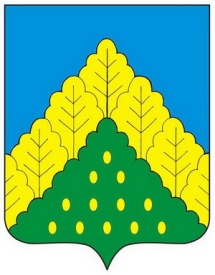 ЧĂВАШ РЕСПУБЛИКИНКОМСОМОЛЬСКИ РАЙОНĔНАДМИНИСТРАЦИЙЕЙЫШĂНУ11.02.2019 ç. № 139Комсомольски ялĕАДМИНИСТРАЦИЯКОМСОМОЛЬСКОГО РАЙОНАЧУВАШСКОЙ РЕСПУБЛИКИПОСТАНОВЛЕНИЕ11.02.2019 г. № 139село КомсомольскоеОтветственный исполнитель муниципальной программы–Отдел образования администрации Комсомольского районаСоисполнители муниципальной программы–-муниципальные образовательные организации района;-сектор культуры и архивного дела администрации Комсомольского района;-МАУ ДО ДЮСШ  «Кетне»;-МБУ ДО «ЦДОД» Комсомольского района;-БУ «Комсомольская ЦРБ» Минздрава Чувашии;-сельские поселения Комсомольского района Чувашской Республики (по согласованию);-сектор информатизации администрации Комсомольского района;-Местное отделение ДОСААФ России Комсомольского района (по согласованию);-предприятия и организация независимо от организационно-правовой формы (по согласованию)Подпрограммы муниципальной программы –«Развитие физической культуры и массового спорта»;«Развитие спорта и высших достижений и системы подготовки спортивного резерва»;«Обеспечение реализации муниципальной программы «Развитие физической культуры и спорта»Цели муниципальной программы–создание условий, обеспечивающих развитие системы физической культуры и спорта путем пропаганды здорового образа жизни, повышение массовости занятий физической культурой и спортом среди всех возрастных групп населения, в том числе среди лиц с ограниченными возможностями здоровья;повышение конкурентоспособности спортсменов Комсомольского района Чувашской Республики на муниципальных и республиканских спортивных соревнованияхЗадачи муниципальной программы–повышение  мотивации населения Комсомольского района Чувашской Республики к систематическим занятиям физической культурой и спортом;развитие спортивной инфраструктуры  с использованием принципов государственно-частного партнерства;обеспечение успешного выступления спортсменов Комсомольского района Чувашской Республики на муниципальных и республиканских спортивных соревнованиях и совершенствование системы подготовки спортивного резерваЦелевые индикаторы и показатели муниципальной программы –достижение к 2036 году следующих целевых индикаторов и показателей:-доля населения, систематически занимающегося физической культурой и спортом, – 60,0 процента;обеспеченность спортивными сооружениями исходя из единовременной пропускной способности объектов спорта, – 79,5 процента;-доля учащихся, занимающихся в спортивных школах до 83,5%;-охват учащихся школ, посещающих физкультурно-спортивный комплекс  до 80%;-единовременная пропускная способность спортивных сооружений до – 6000 чел. ;- удельный вес спортсменов массовых разрядов в общей численности населения Комсомольского районаСрок реализации муниципальной программы –2019–2035 годы в три этапа:1 этап: 2019–2025 годы2 этап: 2026–2030 годы3 этап: 2031– 2035 годыОбъемы финансирования муниципальной программы с разбивкой по годам ее реализации –прогнозируемый объем финансирования мероприятий муниципальной программы в 
2019–2035 годах составляет 175 859,8 тыс. рублей, в том числе:в 2019 году – 10909,4 тыс. рублей;в 2020 году – 10309,4 тыс. рублей;в 2021 году – 10309,4 тыс. рублей;в 2022 году – 10309,4 тыс. рублей;в 2023 году – 10309,4 тыс. рублей;в 2024 году – 10309,4 тыс. рублей;в 2025 году – 10309,4 тыс. рублей;в 2026-2030 годах – 51547,0 тыс. рублей;в 2031-2035 годах – 51547,0 тыс. рублей;из них средства:федерального бюджета – 0,0 тыс. рублей 
(0,0  процента), в том числе:в 2019 году – 0,0 тыс. рублей;в 2020 году – 0,0 тыс. рублей;в 2021 году – 0,0 тыс. рублей;в 2022 году – 0,0 тыс. рублей;в 2023 году –  0,0 тыс. рублей;в 2024 году –  0,0 тыс. рублей;в 2025 году –  0,0 тыс. рублей;в 2026–2030 годах – 0,0 тыс. рублей;в 2031–2035 годах –0,0 тыс. рублей;республиканского бюджета Чувашской Республики – 0,0 тыс. рублей (0,0 процента), в том числе:в 2019 году – 0,0 тыс. рублей;в 2020 году – 0,0 тыс. рублей;в 2021 году – 0,0 тыс. рублей;в 2022 году – 0,0 тыс. рублей;в 2023 году – 0,0 тыс. рублей;в 2024 году – 0,0 тыс. рублей;в 2025 году – 0,0 тыс. рублей;в 2026–2030 годах – 0,0 тыс. рублей;в 2031–2035 годах – 0,0 тыс. рублей;бюджета Комсомольского района – 138969,8 тыс. рублей 
(79,0 процента), в том числе:в 2019 году – 8739,4 тыс. рублей;в 2020 году – 8139,4 тыс. рублей;в 2021 году – 8139,4 тыс. рублей;в 2022 году – 8139,4 тыс. рублей;в 2023 году – 8139,4 тыс. рублей;в 2024 году – 8139,4 тыс. рублей;в 2025 году – 8139,4 тыс. рублей;в 2026–2030 годах – 40697,0 тыс. рублей;в 2031–2035 годах – 40697,0 тыс. рублей;внебюджетных источников – 36890 тыс. рублей (21,0 процент), в том числе:в 2019 году – 2170,0 тыс. рублей;в 2020 году – 2170,0 тыс. рублей;в 2021 году – 2170,0  тыс. рублей;в 2022 году – 2170,0 тыс. рублей;в 2023 году – 2170,0 тыс. рублей;в 2024 году – 2170,0 тыс. рублей;в 2025 году – 2170,0 тыс. рублей;в 2026–2030 годах – 10850,0 тыс. рублей;в 2031–2035 годах – 10850,0 тыс. рублей.Объемы и источники финансирования муниципальной программы уточняются при формировании муниципального бюджета Комсомольского района Чувашской Республики на очередной финансовый год и плановый периодОжидаемые результаты реализации муниципальной программы–увеличение доли населения, систематически занимающегося физической культурой и спортом;улучшение обеспеченности спортивными сооружениями;достижение спортсменами Комсомольского района Чувашской Республики высоких спортивных результатов на муниципальных и республиканских спортивных соревнованиях;снижение уровня наркомании, алкоголизма, курения и других вредных привычек, уменьшение заболеваемости, повышение работоспособности и увеличение продолжительности жизни;увеличение доли учащихся, занимающихся в спортивных секциях по видам спорта спортивной школы Комсомольского района; увеличение доли учащихся общеобразовательных школ Комсомольского  района, посещающих   физкультурно – спортивный комплекс Комсомольского района;улучшение качества подготовки спортсменов и сохранение спортивных резервовПриложение № 1к муниципальной программе Комсомольского района Чувашской Республики «Развитие физической культуры и спорта»№ ппЦелевой индикатор и показатель (наименование)Единица измеренияЗначения показателейЗначения показателейЗначения показателейЗначения показателейЗначения показателейЗначения показателейЗначения показателейЗначения показателейЗначения показателейЗначения показателейЗначения показателейЗначения показателейЗначения показателейЗначения показателей№ ппЦелевой индикатор и показатель (наименование)Единица измерения2019 г.2020 г.2021 г.2021 г.2022 г.2022 г.2023 г.2024 г.2024 г.2025 г.2025 г.2030 г.2030 г.2035 г.1234566778991010111112Муниципальная программа Комсомольского района Чувашской Республики «Развитие физической культуры и спорта»Муниципальная программа Комсомольского района Чувашской Республики «Развитие физической культуры и спорта»Муниципальная программа Комсомольского района Чувашской Республики «Развитие физической культуры и спорта»Муниципальная программа Комсомольского района Чувашской Республики «Развитие физической культуры и спорта»Муниципальная программа Комсомольского района Чувашской Республики «Развитие физической культуры и спорта»Муниципальная программа Комсомольского района Чувашской Республики «Развитие физической культуры и спорта»Муниципальная программа Комсомольского района Чувашской Республики «Развитие физической культуры и спорта»Муниципальная программа Комсомольского района Чувашской Республики «Развитие физической культуры и спорта»Муниципальная программа Комсомольского района Чувашской Республики «Развитие физической культуры и спорта»Муниципальная программа Комсомольского района Чувашской Республики «Развитие физической культуры и спорта»Муниципальная программа Комсомольского района Чувашской Республики «Развитие физической культуры и спорта»Муниципальная программа Комсомольского района Чувашской Республики «Развитие физической культуры и спорта»Муниципальная программа Комсомольского района Чувашской Республики «Развитие физической культуры и спорта»Муниципальная программа Комсомольского района Чувашской Республики «Развитие физической культуры и спорта»Муниципальная программа Комсомольского района Чувашской Республики «Развитие физической культуры и спорта»Муниципальная программа Комсомольского района Чувашской Республики «Развитие физической культуры и спорта»Муниципальная программа Комсомольского района Чувашской Республики «Развитие физической культуры и спорта»1.Доля населения Комсомольского района Чувашской Республики, систематически занимающегося физической культурой и спортомпроцентов40,041,543,943,945,945,94748,048,050,350,355,555,560,02.Уровень обеспеченности спортивными сооружениями исходя из единовременной пропускной способности объектов спорта, в том числе на сельских территорияхпроцентов75,475,676,076,076,476,476,777,177,177,577,578,578,579,5Подпрограмма «Развитие физической культуры и массового спорта»Подпрограмма «Развитие физической культуры и массового спорта»Подпрограмма «Развитие физической культуры и массового спорта»Подпрограмма «Развитие физической культуры и массового спорта»Подпрограмма «Развитие физической культуры и массового спорта»Подпрограмма «Развитие физической культуры и массового спорта»Подпрограмма «Развитие физической культуры и массового спорта»Подпрограмма «Развитие физической культуры и массового спорта»Подпрограмма «Развитие физической культуры и массового спорта»Подпрограмма «Развитие физической культуры и массового спорта»Подпрограмма «Развитие физической культуры и массового спорта»Подпрограмма «Развитие физической культуры и массового спорта»Подпрограмма «Развитие физической культуры и массового спорта»Подпрограмма «Развитие физической культуры и массового спорта»Подпрограмма «Развитие физической культуры и массового спорта»Подпрограмма «Развитие физической культуры и массового спорта»Подпрограмма «Развитие физической культуры и массового спорта»1.Единовременная пропускная способность спортивных сооруженийтыс. человек2,42,52,72,92,93,53,53,94,14,15,05,06,06,02.Доля детей и молодежи, систематически занимающихся физической культурой и спортом, в общей численности детей и молодежи процентов45,051,054,057,057,061,061,074,077,077,081,581,583,583,53.Доля граждан среднего возраста, систематически занимающихся физической культурой и спортом, в общей численности граждан среднего возраста процентов38,040,844,047,547,551,251,255,055,255,256,256,257,557,54.Доля граждан старшего возраста, систематически занимающихся физической культурой и спортом, в общей численности граждан старшего возраста процентов12,314,617,019,619,622,222,225,026,026,030,030,035,035,05.Доля граждан, занимающихся физической культурой и спортом по месту работы, в общей численности населения, занятого в экономикепроцентов32,533,033,534,034,035,035,036,036,536,540,040,045,045,06.Доля граждан, выполнивших нормативы Всероссийского физкультурно-спортивного комплекса «Готов к труду и обороне» (ГТО), в общей численности населения, принявшего участие в сдаче нормативов Всероссийского физкультурно-спортивного комплекса «Готов к труду и обороне» (ГТО)процентов35,040,042,545,045,047,047,049,051,051,055,055,060,060,07.Доля лиц с ограниченными возможностями здоровья и инвалидов, систематически занимающихся физической культурой и спортом, в общей численности указанной категории населенияпроцентов15,215,616,216,816,817,517,518,219,019,022,022,025,025,08.Эффективность использования существующих объектов спортапроцентов70,076,077,078,078,079,079,080,081,081,083,083,085,085,0Подпрограмма «Развитие спорта высших достижений и системы подготовки спортивного резерва»Подпрограмма «Развитие спорта высших достижений и системы подготовки спортивного резерва»Подпрограмма «Развитие спорта высших достижений и системы подготовки спортивного резерва»Подпрограмма «Развитие спорта высших достижений и системы подготовки спортивного резерва»Подпрограмма «Развитие спорта высших достижений и системы подготовки спортивного резерва»Подпрограмма «Развитие спорта высших достижений и системы подготовки спортивного резерва»Подпрограмма «Развитие спорта высших достижений и системы подготовки спортивного резерва»Подпрограмма «Развитие спорта высших достижений и системы подготовки спортивного резерва»Подпрограмма «Развитие спорта высших достижений и системы подготовки спортивного резерва»Подпрограмма «Развитие спорта высших достижений и системы подготовки спортивного резерва»Подпрограмма «Развитие спорта высших достижений и системы подготовки спортивного резерва»Подпрограмма «Развитие спорта высших достижений и системы подготовки спортивного резерва»Подпрограмма «Развитие спорта высших достижений и системы подготовки спортивного резерва»Подпрограмма «Развитие спорта высших достижений и системы подготовки спортивного резерва»Подпрограмма «Развитие спорта высших достижений и системы подготовки спортивного резерва»Подпрограмма «Развитие спорта высших достижений и системы подготовки спортивного резерва»Подпрограмма «Развитие спорта высших достижений и системы подготовки спортивного резерва»1Численность спортсменов Комсомольского района, направленных для повышения спортивного мастерства в республиканские училища олимпийского резерва, человек111111111155662Доля обучающихся, занимающихся в спортивной школе, % 35,035,536,036,536,537,037,037,538,038,040,040,043,043,03Количество подготовленных спортсменов 1 спортивного разряда и КМС, человек5555555555212126264Удельный вес спортсменов массовых разрядов в общей численности учащихся в спортивных школах, %47,047,548,048,548,549,049,049,550,050,052,052,055,055,0Приложение № 2к муниципальной программе Комсомольского района Чувашской Республики «Развитие физической культуры и спорта»СтатусНаименование муниципальной программы Комсомольского района Чувашской Республики, подпрограммы муниципальной программы Комсомольского района Чувашской Республики (программы, ведомственной целевой программы Комсомольского района Чувашской Республики, основного мероприятия)Код бюджетной классификацииКод бюджетной классификацииИсточники финансированияРасходы по годам, тыс. рублейРасходы по годам, тыс. рублейРасходы по годам, тыс. рублейРасходы по годам, тыс. рублейРасходы по годам, тыс. рублейРасходы по годам, тыс. рублейРасходы по годам, тыс. рублейРасходы по годам, тыс. рублейРасходы по годам, тыс. рублейСтатусНаименование муниципальной программы Комсомольского района Чувашской Республики, подпрограммы муниципальной программы Комсомольского района Чувашской Республики (программы, ведомственной целевой программы Комсомольского района Чувашской Республики, основного мероприятия)главный распорядитель бюджетных средств целевая статья расходов*Источники финансированияРасходы по годам, тыс. рублейРасходы по годам, тыс. рублейРасходы по годам, тыс. рублейРасходы по годам, тыс. рублейРасходы по годам, тыс. рублейРасходы по годам, тыс. рублейРасходы по годам, тыс. рублейРасходы по годам, тыс. рублейРасходы по годам, тыс. рублейСтатусНаименование муниципальной программы Комсомольского района Чувашской Республики, подпрограммы муниципальной программы Комсомольского района Чувашской Республики (программы, ведомственной целевой программы Комсомольского района Чувашской Республики, основного мероприятия)главный распорядитель бюджетных средств целевая статья расходов*Источники финансирования20192020202120222023202420252026-20302031-20351234567891011121314Муниципальная программа Комсомольского района Чувашской Республики«Развитие физической культуры и спорта» 974Ц500000000всего10909,410309,410309,410309,410309,410309,410309,451547,051547,0Муниципальная программа Комсомольского района Чувашской Республики«Развитие физической культуры и спорта» 974Ц500000000федеральный бюджет0,00,00,00,00,00,00,00,00,0Муниципальная программа Комсомольского района Чувашской Республики«Развитие физической культуры и спорта» 974Ц500000000республиканский бюджет Чувашской Республики0,00,00,00,00,00,00,00,00,0Муниципальная программа Комсомольского района Чувашской Республики«Развитие физической культуры и спорта» 974Ц500000000местный бюджет8739,48139,48139,48139,48139,48139,48139,440697,040697,0Муниципальная программа Комсомольского района Чувашской Республики«Развитие физической культуры и спорта» 974Ц500000000внебюджетные источники2170,02170,02170,02170,02170,02170,02170,010850,010850,0Подпрограмма «Развитие физической культуры и массового спорта»974Ц510000000всего825,0225,0225,0225,0225,0225,0225,01125,01125,0Подпрограмма «Развитие физической культуры и массового спорта»974Ц510000000федеральный бюджет0,00,00,00,00,00,00,00,00,0Подпрограмма «Развитие физической культуры и массового спорта»974Ц510000000республиканский бюджет Чувашской Республики0,00,00,00,00,00,00,00,00,0Подпрограмма «Развитие физической культуры и массового спорта»974Ц510000000местные бюджеты825,0225,0225,0225,0225,0225,0225,01125,01125,0Подпрограмма «Развитие физической культуры и массового спорта»974Ц510000000внебюджетные источники0,00,00,00,00,00,00,00,00,0Основное мероприятие 1Физкультурно-оздоровительная и спортивно - массовая работа с населением974Ц510100000всего325,0225,0225,0225,0225,0225,0225,01125,01125,0Основное мероприятие 1Физкультурно-оздоровительная и спортивно - массовая работа с населением974Ц510100000федеральный бюджет0,00,00,00,00,00,00,00,00,0Основное мероприятие 1Физкультурно-оздоровительная и спортивно - массовая работа с населением974Ц510100000республиканский бюджет Чувашской Республики0,00,00,00,00,00,00,00,00,0Основное мероприятие 1Физкультурно-оздоровительная и спортивно - массовая работа с населением974Ц510100000местные бюджеты325,0225,0225,0225,0225,0225,0225,01125,01125,0Основное мероприятие 1Физкультурно-оздоровительная и спортивно - массовая работа с населением974Ц510100000внебюджетные источники0,00,00,00,00,00,00,00,00,0Основное мероприятие 3Развитие спортивной инфраструктуры и материально-технической базы для занятий физической культурой и массовым спортом974Ц510300000всего500,00,00,00,00,00,00,00,00,0Основное мероприятие 3Развитие спортивной инфраструктуры и материально-технической базы для занятий физической культурой и массовым спортом974Ц510300000федеральный бюджет0,00,00,00,00,00,00,00,00,0Основное мероприятие 3Развитие спортивной инфраструктуры и материально-технической базы для занятий физической культурой и массовым спортом974Ц510300000республиканский бюджет Чувашской Республики0,00,00,00,00,00,00,00,00,0Основное мероприятие 3Развитие спортивной инфраструктуры и материально-технической базы для занятий физической культурой и массовым спортом974Ц510300000местные бюджеты500,00,00,00,00,00,00,00,00,0Основное мероприятие 3Развитие спортивной инфраструктуры и материально-технической базы для занятий физической культурой и массовым спортом974Ц510300000внебюджетные источники0,00,00,00,00,00,00,00,00,0Подпрограмма Развитие спорта высших достижений и системы подготовки спортивного резерва974Ц520000000всего10084,410084,410084,410084,410084,410084,410084,450422,050422,0Подпрограмма Развитие спорта высших достижений и системы подготовки спортивного резерва974Ц520000000федеральный бюджет0,00,00,00,00,00,00,00,00,0Подпрограмма Развитие спорта высших достижений и системы подготовки спортивного резерва974Ц520000000республиканский бюджет Чувашской Республики0,00,00,00,00,00,00,00,00,0Подпрограмма Развитие спорта высших достижений и системы подготовки спортивного резерва974Ц520000000местные бюджеты7914,47914,47914,47914,47914,47914,47914,439572,039572,0Подпрограмма Развитие спорта высших достижений и системы подготовки спортивного резерва974Ц520000000внебюджетные источники2170,02170,02170,02170,02170,02170,02170,010850,010850,0Основное мероприятие 1Содержание спортивных школвсего10084,410084,410084,410084,410084,410084,410084,450422,050422,0Основное мероприятие 1Содержание спортивных школфедеральный бюджет0,00,00,00,00,00,00,00,00,0Основное мероприятие 1Содержание спортивных школреспубликанский бюджет Чувашской Республики0,00,00,00,00,00,00,00,00,0Основное мероприятие 1Содержание спортивных школместные бюджеты7914,47914,47914,47914,47914,47914,47914,439572,039572,0Основное мероприятие 1Содержание спортивных школвнебюджетные источники2170,02170,02170,02170,02170,02170,02170,010850,010850,0Подпрограмма«Обеспечение реализации муниципальной программы Комсомольского района Чувашской Республики «Развитие физической культуры и спорта» 974Ц5Э0100000всего0,00,00,00,00,00,00,00,00,0Подпрограмма«Обеспечение реализации муниципальной программы Комсомольского района Чувашской Республики «Развитие физической культуры и спорта» 974Ц5Э0100000федеральный бюджет0,00,00,00,00,00,00,00,00,0Подпрограмма«Обеспечение реализации муниципальной программы Комсомольского района Чувашской Республики «Развитие физической культуры и спорта» 974Ц5Э0100000республиканский бюджет Чувашской Республики0,00,00,00,00,00,00,00,00,0Подпрограмма«Обеспечение реализации муниципальной программы Комсомольского района Чувашской Республики «Развитие физической культуры и спорта» 974Ц5Э0100000местные бюджеты0,00,00,00,00,00,00,00,00,0Подпрограмма«Обеспечение реализации муниципальной программы Комсомольского района Чувашской Республики «Развитие физической культуры и спорта» 974Ц5Э0100000внебюджетные источники0,00,00,00,00,00,00,00,00,0Приложение № 3к муниципальной программе Комсомольского района Чувашской Республики «Развитие физической культуры и спорта»Ответственный исполнитель подпрограммы –Отдел образования администрации Комсомольского районаСоисполнители подпрограммы –-муниципальные образовательные организации района;-сектор культуры и архивного дела администрации Комсомольского района;-МАУ ДО ДЮСШ  «Кетне»;-МБУ ДО «ЦДОД» Комсомольского района;-БУ «Комсомольская ЦРБ» Минздрава Чувашии;-сельские поселения Комсомольского района Чувашской Республики (по согласованию);-сектор информатизации администрации Комсомольского района;-Местное отделение ДОСААФ России Комсомольского района (по согласованию);-предприятия и организация независимо от организационно-правовой формы (по согласованию)Цели подпрограммы–создание для всех категорий и групп населения условий для занятий физической культурой и спортом;Задачи подпрограммы–повышение мотивации населения Комсомольского района Чувашской Республики к систематическим занятиям физической культурой и спортом;увеличение доли граждан, принявших участие в тестовых испытаниях Всероссийского физкультурно-спортивного комплекса «Готов к труду и обороне» (ГТО);развитие спортивной инфраструктуры и улучшение эффективности её использования для приобщения населения всех социальных категорий к занятиям массовым спортом;улучшение охвата населения мероприятиями информационно-коммуникационной кампанииЦелевые индикаторы и показатели подпрограммы –к 2036 году будут достигнуты следующие показатели:единовременная пропускная способность спортивных сооружений – 6 тыс. человек;доля детей и молодежи, систематически занимающихся физической культурой и спортом, в общей численности детей и молодежи – 83,5 процента;доля граждан среднего возраста, систематически занимающихся физической культурой и спортом, в общей численности граждан среднего возраста – 57,5 процента;доля граждан старшего возраста, систематически занимающихся физической культурой и спортом, в общей численности граждан старшего возраста – 35,0 процента;доля граждан, занимающихся физической культурой и спортом по месту работы, в общей численности населения, занятого в экономике – 45,0  процента;доля граждан, выполнивших нормативы Всероссийского физкультурно-спортивного комплекса «Готов к труду и обороне» (ГТО), в общей численности населения, принявшего участие в сдаче нормативов Всероссийского физкультурно-спортивного комплекса «Готов к труду и обороне» (ГТО), – 60,0 процента;доля лиц с ограниченными возможностями здоровья и инвалидов, систематически занимающихся физической культурой и спортом, в общей численности указанной категории населения – 25,0 процента;эффективность использования существующих объектов спорта – 85,0 процентаСрок реализации подпрограммы –2019–2035 годы в три этапа:1 этап: 2019–2025 годы2 этап: 2026–2030 годы3 этап: 2031– 2035 годыОбъемы финансирования подпрограммы с разбивкой по годам ее реализации –прогнозируемый объем финансирования мероприятий Муниципальной программы в 
2019–2035 годах составляет 4425,0 рублей, в том числе:в 2019 году – 825,0 тыс. рублей;в 2020 году – 225,0 тыс. рублей;в 2021 году – 225,0 тыс. рублей;в 2022 году – 225,0 тыс. рублей;в 2023 году – 225,0 тыс. рублей;в 2024 году – 225,0 тыс. рублей;в 2025 году – 225,0 тыс. рублей;в 2026–2030 годах – 1125,0 тыс. рублей;в 2031–2035 годах – 1125,0 тыс. рублей;из них средства:федерального бюджета – 0,0 тыс. рублей 
(0  процента), в том числе:в 2019 году – 00,0 тыс. рублей;в 2020 году – 0,0 тыс. рублей;в 2021 году – 0,0 тыс. рублей;в 2022 году – 0,0 тыс. рублей;в 2023 году – 0,0 тыс. рублей;в 2024 году – 0,0 тыс. рублей;в 2025 году – 0,0 тыс. рублей;в 2026–2030 годах – 0,0 тыс. рублей;в 2031–2035 годах – 0,0 тыс. рублей;республиканского бюджета Чувашской Республики 0,0 тыс. рублей (0 процента), в том числе:в 2019 году – 0,0 тыс. рублей;в 2020 году – 0,0 тыс. рублей;в 2021 году -  0,0 тыс. рублей;в 2022 году – 0,0 тыс. рублей;в 2023 году – 0,0 тыс. рублей;в 2024 году – 0,0 тыс. рублей;в 2025 году – 0,0 тыс. рублей;в 2026–2030 годах – 0,0 тыс. рублей;в 2031–2035 годах – 0,0 тыс. рублей;бюджета Комсомольского района – 4425,0 тыс. рублей 
(100 процентов), в том числе:в 2019 году – 825,0 тыс. рублей;в 2020 году – 225,0 тыс. рублей;в 2021 году – 225,0 тыс. рублей;в 2022 году – 225,0 тыс. рублей;в 2023 году – 225,0 тыс. рублей;в 2024 году – 225,0 тыс. рублей;в 2025 году – 225,0 тыс. рублей;в 2026–2030 годах – 1125,0 тыс. рублей;в 2031–2035 годах – 1125,0 тыс. рублей;внебюджетных источников – 0,0 тыс. рублей (0 процента), в том числе:в 2019 году – 0,0 тыс. рублей;в 2020 году – 0,0 тыс. рублей;в 2021 году – 0,0 тыс. рублей;в 2022 году – 0,0 тыс. рублей;в 2023 году – 0,0 тыс. рублей;в 2024 году – 0,0 тыс. рублей;в 2025 году – 0,0 тыс. рублей;в 2026–2030 годах – 0,0 тыс. рублей;в 2031–2035 годах – 0,0 тыс. рублей.Объемы и источники финансирования Муниципальной программы уточняются при формировании муниципального бюджета Комсомольского района на очередной финансовый год и плановый периодОжидаемые результаты реализации подпрограммы–повышение интереса граждан к занятиям физической культурой и спортом;увеличение численности детей и молодежи, граждан среднего и старшего возрастов, лиц с ограниченными возможностями здоровья и инвалидов, систематически занимающегося физической культурой и спортом, в общей их численности;увеличение численности граждан, выполнивших нормативы Всероссийского физкультурно-спортивного комплекса «Готов к труду и обороне» (ГТО), в общей численности населения, принявшего участие в сдаче нормативов Всероссийского физкультурно-спортивного комплекса «Готов к труду и обороне» (ГТО);улучшение обеспеченности населения спортивной инфраструктурой.Приложение к подпрограмме «Развитие физической культуры и массового спорта» муниципальной программы Комсомольского района Чувашской Республики «Развитие физической культуры и спорта»СтатусНаименование подпрограммы муниципальной программы Комсомольского района Чувашской Республики (основного мероприятия, мероприятия)Задача подпрограммы муниципальной программы Комсомольского района Чувашской РеспубликиОтветственный исполнитель, соисполнители, участникиКод бюджетной классификацииКод бюджетной классификацииКод бюджетной классификацииКод бюджетной классификацииИсточники финансированияРасходы по годам, тыс. рублейРасходы по годам, тыс. рублейРасходы по годам, тыс. рублейРасходы по годам, тыс. рублейРасходы по годам, тыс. рублейРасходы по годам, тыс. рублейРасходы по годам, тыс. рублейРасходы по годам, тыс. рублейРасходы по годам, тыс. рублейСтатусНаименование подпрограммы муниципальной программы Комсомольского района Чувашской Республики (основного мероприятия, мероприятия)Задача подпрограммы муниципальной программы Комсомольского района Чувашской РеспубликиОтветственный исполнитель, соисполнители, участникиКод бюджетной классификацииКод бюджетной классификацииКод бюджетной классификацииКод бюджетной классификацииИсточники финансированияРасходы по годам, тыс. рублейРасходы по годам, тыс. рублейРасходы по годам, тыс. рублейРасходы по годам, тыс. рублейРасходы по годам, тыс. рублейРасходы по годам, тыс. рублейРасходы по годам, тыс. рублейРасходы по годам, тыс. рублейРасходы по годам, тыс. рублейСтатусНаименование подпрограммы муниципальной программы Комсомольского района Чувашской Республики (основного мероприятия, мероприятия)Задача подпрограммы муниципальной программы Комсомольского района Чувашской РеспубликиОтветственный исполнитель, соисполнители, участникиглавный распорядитель бюджетных средствраздел, подразделцелевая статья расходовгруппа (подгруппа) видов расходовИсточники финансирования20192020202120222023202420252026-20302031-2035123456789101112131415161718Подпрограмма «Развитие физической культуры и массового спорта»ответственный исполнитель – отдел образования Комсомольского района, МАУ ДО ДЮСШ «Кетне», соисполнители ххххвсего825,0225,0225,0225,0225,0225,0225,01125,01125,0Подпрограмма «Развитие физической культуры и массового спорта»ответственный исполнитель – отдел образования Комсомольского района, МАУ ДО ДЮСШ «Кетне», соисполнители ххххфедеральный бюджет0,00,00,00,00,00,00,00,00,0Подпрограмма «Развитие физической культуры и массового спорта»ответственный исполнитель – отдел образования Комсомольского района, МАУ ДО ДЮСШ «Кетне», соисполнители ххххреспубликанский бюджет Чувашской Республики0,00,00,00,00,00,00,00,00,0Подпрограмма «Развитие физической культуры и массового спорта»ответственный исполнитель – отдел образования Комсомольского района, МАУ ДО ДЮСШ «Кетне», соисполнители 974хЦ510000000хместный бюджет825,0225,0225,0225,0225,0225,0225,01125,01125,0Подпрограмма «Развитие физической культуры и массового спорта»ответственный исполнитель – отдел образования Комсомольского района, МАУ ДО ДЮСШ «Кетне», соисполнители 974хЦ510000000хместный бюджет825,0225,0225,0225,0225,0225,0225,01125,01125,0Подпрограмма «Развитие физической культуры и массового спорта»ответственный исполнитель – отдел образования Комсомольского района, МАУ ДО ДЮСШ «Кетне», соисполнители ххххвнебюджетные источники0,00,00,00,00,00,00,00,00,0Подпрограмма «Развитие физической культуры и массового спорта»ответственный исполнитель – отдел образования Комсомольского района, МАУ ДО ДЮСШ «Кетне», соисполнители ххххвнебюджетные источники0,00,00,00,00,00,00,00,00,0Цель «Создание для всех категорий и групп населения условий для занятий физической культурой и спортом» Цель «Создание для всех категорий и групп населения условий для занятий физической культурой и спортом» Цель «Создание для всех категорий и групп населения условий для занятий физической культурой и спортом» Цель «Создание для всех категорий и групп населения условий для занятий физической культурой и спортом» Цель «Создание для всех категорий и групп населения условий для занятий физической культурой и спортом» Цель «Создание для всех категорий и групп населения условий для занятий физической культурой и спортом» Цель «Создание для всех категорий и групп населения условий для занятий физической культурой и спортом» Цель «Создание для всех категорий и групп населения условий для занятий физической культурой и спортом» Цель «Создание для всех категорий и групп населения условий для занятий физической культурой и спортом» Цель «Создание для всех категорий и групп населения условий для занятий физической культурой и спортом» Цель «Создание для всех категорий и групп населения условий для занятий физической культурой и спортом» Цель «Создание для всех категорий и групп населения условий для занятий физической культурой и спортом» Цель «Создание для всех категорий и групп населения условий для занятий физической культурой и спортом» Цель «Создание для всех категорий и групп населения условий для занятий физической культурой и спортом» Цель «Создание для всех категорий и групп населения условий для занятий физической культурой и спортом» Цель «Создание для всех категорий и групп населения условий для занятий физической культурой и спортом» Цель «Создание для всех категорий и групп населения условий для занятий физической культурой и спортом» Цель «Создание для всех категорий и групп населения условий для занятий физической культурой и спортом» Основное мероприятие 1Физкультурно-оздоровительная и спортивно-массовая работа с населениемповышение мотивации населения Комсомольского района Чувашской Республики к систе-матическим занятиям физической культурой и спортом;
увеличение доли граждан, принявших участие в тестовых испытаниях Всероссийского физкультурно-спортивного комплекса «Готов к труду и обороне» (ГТО);
улучшение охвата населения мероприятиями информационно-коммуникационной кампанииответственный исполнитель – МАУ ДО ДЮСШ «Кетне», отдел образования Комсомольского района, соисполнители муниципальной программыххххвсего325,0225,0225,0225,0225,0225,0225,01125,01125,0Основное мероприятие 1Физкультурно-оздоровительная и спортивно-массовая работа с населениемповышение мотивации населения Комсомольского района Чувашской Республики к систе-матическим занятиям физической культурой и спортом;
увеличение доли граждан, принявших участие в тестовых испытаниях Всероссийского физкультурно-спортивного комплекса «Готов к труду и обороне» (ГТО);
улучшение охвата населения мероприятиями информационно-коммуникационной кампанииответственный исполнитель – МАУ ДО ДЮСШ «Кетне», отдел образования Комсомольского района, соисполнители муниципальной программыххххфедеральный бюджет0,00,00,00,00,00,00,00,00,0Основное мероприятие 1Физкультурно-оздоровительная и спортивно-массовая работа с населениемповышение мотивации населения Комсомольского района Чувашской Республики к систе-матическим занятиям физической культурой и спортом;
увеличение доли граждан, принявших участие в тестовых испытаниях Всероссийского физкультурно-спортивного комплекса «Готов к труду и обороне» (ГТО);
улучшение охвата населения мероприятиями информационно-коммуникационной кампанииответственный исполнитель – МАУ ДО ДЮСШ «Кетне», отдел образования Комсомольского района, соисполнители муниципальной программыxxxреспубликанский бюджет Чувашской Республики0,00,00,00,00,00,00,00,00,0Основное мероприятие 1Физкультурно-оздоровительная и спортивно-массовая работа с населениемповышение мотивации населения Комсомольского района Чувашской Республики к систе-матическим занятиям физической культурой и спортом;
увеличение доли граждан, принявших участие в тестовых испытаниях Всероссийского физкультурно-спортивного комплекса «Готов к труду и обороне» (ГТО);
улучшение охвата населения мероприятиями информационно-коммуникационной кампанииответственный исполнитель – МАУ ДО ДЮСШ «Кетне», отдел образования Комсомольского района, соисполнители муниципальной программы974xЦ510100000xместный бюджет325,0225,0225,0225,0225,0225,0225,01125,01125,0Основное мероприятие 1Физкультурно-оздоровительная и спортивно-массовая работа с населениемповышение мотивации населения Комсомольского района Чувашской Республики к систе-матическим занятиям физической культурой и спортом;
увеличение доли граждан, принявших участие в тестовых испытаниях Всероссийского физкультурно-спортивного комплекса «Готов к труду и обороне» (ГТО);
улучшение охвата населения мероприятиями информационно-коммуникационной кампанииответственный исполнитель – МАУ ДО ДЮСШ «Кетне», отдел образования Комсомольского района, соисполнители муниципальной программыххххвнебюджетные источники0,00,00,00,00,00,00,00,00,0Целевые индикаторы и показатели подпрограммы, увязанные с основным мероприятием 1Доля детей и молодежи, систематически занимающихся физической культурой 
и спортом, в общей численности детей и молодежи, % Доля детей и молодежи, систематически занимающихся физической культурой 
и спортом, в общей численности детей и молодежи, % Доля детей и молодежи, систематически занимающихся физической культурой 
и спортом, в общей численности детей и молодежи, % Доля детей и молодежи, систематически занимающихся физической культурой 
и спортом, в общей численности детей и молодежи, % Доля детей и молодежи, систематически занимающихся физической культурой 
и спортом, в общей численности детей и молодежи, % Доля детей и молодежи, систематически занимающихся физической культурой 
и спортом, в общей численности детей и молодежи, % Доля детей и молодежи, систематически занимающихся физической культурой 
и спортом, в общей численности детей и молодежи, % х45,051,054,057,061,074,077,081,583,5Целевые индикаторы и показатели подпрограммы, увязанные с основным мероприятием 1Доля граждан среднего возраста, систематически занимающихся физической культурой и спортом, в общей численности граждан среднего возраста, % Доля граждан среднего возраста, систематически занимающихся физической культурой и спортом, в общей численности граждан среднего возраста, % Доля граждан среднего возраста, систематически занимающихся физической культурой и спортом, в общей численности граждан среднего возраста, % Доля граждан среднего возраста, систематически занимающихся физической культурой и спортом, в общей численности граждан среднего возраста, % Доля граждан среднего возраста, систематически занимающихся физической культурой и спортом, в общей численности граждан среднего возраста, % Доля граждан среднего возраста, систематически занимающихся физической культурой и спортом, в общей численности граждан среднего возраста, % Доля граждан среднего возраста, систематически занимающихся физической культурой и спортом, в общей численности граждан среднего возраста, % х3840,84447,551,25555,256,257,5Целевые индикаторы и показатели подпрограммы, увязанные с основным мероприятием 1Доля граждан старшего возраста, систематически занимающихся физической культурой и спортом, в общей численности граждан старшего возраста, % Доля граждан старшего возраста, систематически занимающихся физической культурой и спортом, в общей численности граждан старшего возраста, % Доля граждан старшего возраста, систематически занимающихся физической культурой и спортом, в общей численности граждан старшего возраста, % Доля граждан старшего возраста, систематически занимающихся физической культурой и спортом, в общей численности граждан старшего возраста, % Доля граждан старшего возраста, систематически занимающихся физической культурой и спортом, в общей численности граждан старшего возраста, % Доля граждан старшего возраста, систематически занимающихся физической культурой и спортом, в общей численности граждан старшего возраста, % Доля граждан старшего возраста, систематически занимающихся физической культурой и спортом, в общей численности граждан старшего возраста, % х12,314,61719,622,225263035Целевые индикаторы и показатели подпрограммы, увязанные с основным мероприятием 1Доля граждан, занимающихся физической культурой и спортом по месту работы, в общей численности населения, занятого в экономике, %Доля граждан, занимающихся физической культурой и спортом по месту работы, в общей численности населения, занятого в экономике, %Доля граждан, занимающихся физической культурой и спортом по месту работы, в общей численности населения, занятого в экономике, %Доля граждан, занимающихся физической культурой и спортом по месту работы, в общей численности населения, занятого в экономике, %Доля граждан, занимающихся физической культурой и спортом по месту работы, в общей численности населения, занятого в экономике, %Доля граждан, занимающихся физической культурой и спортом по месту работы, в общей численности населения, занятого в экономике, %Доля граждан, занимающихся физической культурой и спортом по месту работы, в общей численности населения, занятого в экономике, %х32,53333,534353636,54045Целевые индикаторы и показатели подпрограммы, увязанные с основным мероприятием 1Доля граждан, выполнивших нормативы Всероссийского физкультурно-спортивного комплекса «Готов к труду и обороне» (ГТО), в общей численности населения, принявшего участие в сдаче нормативов Всероссийского физкультурно-спортивного комплекса «Готов к труду и обороне» (ГТО), %Доля граждан, выполнивших нормативы Всероссийского физкультурно-спортивного комплекса «Готов к труду и обороне» (ГТО), в общей численности населения, принявшего участие в сдаче нормативов Всероссийского физкультурно-спортивного комплекса «Готов к труду и обороне» (ГТО), %Доля граждан, выполнивших нормативы Всероссийского физкультурно-спортивного комплекса «Готов к труду и обороне» (ГТО), в общей численности населения, принявшего участие в сдаче нормативов Всероссийского физкультурно-спортивного комплекса «Готов к труду и обороне» (ГТО), %Доля граждан, выполнивших нормативы Всероссийского физкультурно-спортивного комплекса «Готов к труду и обороне» (ГТО), в общей численности населения, принявшего участие в сдаче нормативов Всероссийского физкультурно-спортивного комплекса «Готов к труду и обороне» (ГТО), %Доля граждан, выполнивших нормативы Всероссийского физкультурно-спортивного комплекса «Готов к труду и обороне» (ГТО), в общей численности населения, принявшего участие в сдаче нормативов Всероссийского физкультурно-спортивного комплекса «Готов к труду и обороне» (ГТО), %Доля граждан, выполнивших нормативы Всероссийского физкультурно-спортивного комплекса «Готов к труду и обороне» (ГТО), в общей численности населения, принявшего участие в сдаче нормативов Всероссийского физкультурно-спортивного комплекса «Готов к труду и обороне» (ГТО), %Доля граждан, выполнивших нормативы Всероссийского физкультурно-спортивного комплекса «Готов к труду и обороне» (ГТО), в общей численности населения, принявшего участие в сдаче нормативов Всероссийского физкультурно-спортивного комплекса «Готов к труду и обороне» (ГТО), %х354042,5454749515560Целевые индикаторы и показатели подпрограммы, увязанные с основным мероприятием 1Доля лиц с ограниченными возможностями здоровья и инвалидов, систематически занимающихся физической культурой и спортом, в общей численности указанной категории населения, %Доля лиц с ограниченными возможностями здоровья и инвалидов, систематически занимающихся физической культурой и спортом, в общей численности указанной категории населения, %Доля лиц с ограниченными возможностями здоровья и инвалидов, систематически занимающихся физической культурой и спортом, в общей численности указанной категории населения, %Доля лиц с ограниченными возможностями здоровья и инвалидов, систематически занимающихся физической культурой и спортом, в общей численности указанной категории населения, %Доля лиц с ограниченными возможностями здоровья и инвалидов, систематически занимающихся физической культурой и спортом, в общей численности указанной категории населения, %Доля лиц с ограниченными возможностями здоровья и инвалидов, систематически занимающихся физической культурой и спортом, в общей численности указанной категории населения, %Доля лиц с ограниченными возможностями здоровья и инвалидов, систематически занимающихся физической культурой и спортом, в общей численности указанной категории населения, %х15,215,616,216,817,518,2192225Основное мероприятие 3Развитие спортивной инфраструктуры и материально-технической базы для занятий физической культурой и массовым спортомразвитие спортивной инфраструктуры и улучшение эффективности её использования для приобщения населения всех социальных категорий к занятиям массовым спортом;ответственный исполнитель – отдел образования Комсомольского района, МАУ ДО ДЮСШ «Кетне», соисполнители муниципальной программыххххвсего500,00,00,00,00,00,00,00,00,0Основное мероприятие 3Развитие спортивной инфраструктуры и материально-технической базы для занятий физической культурой и массовым спортомразвитие спортивной инфраструктуры и улучшение эффективности её использования для приобщения населения всех социальных категорий к занятиям массовым спортом;ответственный исполнитель – отдел образования Комсомольского района, МАУ ДО ДЮСШ «Кетне», соисполнители муниципальной программыххххфедеральный бюджет0,00,00,00,00,00,00,00,00,0Основное мероприятие 3Развитие спортивной инфраструктуры и материально-технической базы для занятий физической культурой и массовым спортомразвитие спортивной инфраструктуры и улучшение эффективности её использования для приобщения населения всех социальных категорий к занятиям массовым спортом;ответственный исполнитель – отдел образования Комсомольского района, МАУ ДО ДЮСШ «Кетне», соисполнители муниципальной программыххххреспубликанский бюджет Чувашской Республики0,00,00,00,00,00,00,00,00,0Основное мероприятие 3Развитие спортивной инфраструктуры и материально-технической базы для занятий физической культурой и массовым спортомразвитие спортивной инфраструктуры и улучшение эффективности её использования для приобщения населения всех социальных категорий к занятиям массовым спортом;ответственный исполнитель – отдел образования Комсомольского района, МАУ ДО ДЮСШ «Кетне», соисполнители муниципальной программы9741102Ц510371460400местный бюджет500,000,00,00,00,00,00,00,00,0Основное мероприятие 3Развитие спортивной инфраструктуры и материально-технической базы для занятий физической культурой и массовым спортомразвитие спортивной инфраструктуры и улучшение эффективности её использования для приобщения населения всех социальных категорий к занятиям массовым спортом;ответственный исполнитель – отдел образования Комсомольского района, МАУ ДО ДЮСШ «Кетне», соисполнители муниципальной программыххххвнебюджетные источники0,00,00,00,00,00,00,00,00,0Целевые индикаторы и показатели подпрограммы, увязанные с основным мероприятием 3Единовременная пропускная способность спортивных сооружений, тыс. чел.Единовременная пропускная способность спортивных сооружений, тыс. чел.Единовременная пропускная способность спортивных сооружений, тыс. чел.Единовременная пропускная способность спортивных сооружений, тыс. чел.Единовременная пропускная способность спортивных сооружений, тыс. чел.Единовременная пропускная способность спортивных сооружений, тыс. чел.Единовременная пропускная способность спортивных сооружений, тыс. чел.х2,42,52,72,93,53,94,15,06,0Целевые индикаторы и показатели подпрограммы, увязанные с основным мероприятием 3Эффективность использования существующих объектов спорта, %Эффективность использования существующих объектов спорта, %Эффективность использования существующих объектов спорта, %Эффективность использования существующих объектов спорта, %Эффективность использования существующих объектов спорта, %Эффективность использования существующих объектов спорта, %Эффективность использования существующих объектов спорта, %х707677787980818385                                                                          Приложение № 4                                                                         к муниципальной программе Комсомольского района «Развитие физической культуры и спорта»Подпрограмма«Развитие спорта высших достижений и системы подготовки спортивного резерва» муниципальной программы Комсомольского района «Развитие физической культуры и спорта»Паспорт подпрограммыОтветственный исполнитель подпрограммы–Отдел образования администрации Комсомольского районаСоисполнители подпрограммы–МАУ ДО «ДЮСШ «Кетне»Цели подпрограммы –совершенствование подготовки спортсменов  и спортивного резерва для повышения конкурентоспособности спортсменов Комсомольского района на республиканской и  межрегиональной спортивной аренеЗадачи подпрограммы–обеспечение внедрения новых эффективных физкультурно-спортивных технологий;модернизация системы подготовки спортивного резерва, формирование системы непрерывной подготовки тренерско-преподавательского состава;сохранение и развитие спортивной инфраструктуры района;совершенствование нормативно-правовой базы в части подготовки спортсменов и спортивного резерваЦелевые индикаторы и показатели подпрограммы–к 2036  году будут достигнуты следующие показатели:численность спортсменов Комсомольского района, направленных для повышения спортивного мастерства в республиканские училища олимпийского резерва- 6 человек;доля обучающихся, занимающихся в спортивной школе – 43,0 процента;количество подготовленных спортсменов 1 спортивного разряда и КМС – 26 человек;удельный вес спортсменов массовых разрядов в общей численности учащихся в спортивных школах – 55,0 процентаЭтапы и сроки реализации подпрограммы–2019–2035 годы в три этапа:1 этап: 2019–2025 годы2 этап: 2026–2030 годы3 этап: 2031– 2035 годыОбъемы финансирования подпрограммы с разбивкой по годам ее реализации –общий объем финансирования подпрограммы составит 171 434,8 тыс. рублей, в том числе:в 2019 году            – 10084,4   тыс. рублей;в 2020 году            – 10084,4тыс. рублей;в 2021 году            – 10084,4   тыс. рублей;в 2022 году            – 10084,4   тыс. рублей;в 2023 году            – 10084,4   тыс. рублей;в 2024 году            – 10084,4   тыс. рублей;в 2025 году            – 10084,4   тыс. рублей;в 2026-2030 годах – 50422,0 тыс. рублей;в 2031-2035 годах – 50422,0 тыс. рублей;из них средства:федерального бюджета – 0,0 тыс. рублей (0,0 процента), в том числе:в 2019 году             – 0,0 тыс. рублей;в 2020 году             – 0,0 тыс. рублей;в 2021 году             – 0,0 тыс. рублей;в 2022 году             – 0,0 тыс. рублей;в 2023 году             – 0,0 тыс. рублей;в 2024 году             – 0,0 тыс. рублей;в 2025 году             – 0,0 тыс. рублей;в 2026-2030 годах–0,0 тыс. рублей;в 2031-2035 годах – 0,0 тыс. рублей;республиканского бюджета Чувашской Республики – 0,0 тыс. рублей (0,0 процента), в том числе:в 2019 году             – 0,0 тыс. рублей;в 2020 году             – 0,0 тыс. рублей;в 2021 году             – 0,0 тыс. рублей;в 2022 году             – 0,0 тыс. рублей;в 2023 году             – 0,0 тыс. рублей;в 2024 году             – 0,0 тыс. рублей;в 2025 году             – 0,0 тыс. рублей;в 2026-2030 годах–0,0 тыс. рублей;в 2031-2035 годах – 0,0 тыс. рублей;бюджета Комсомольского района – 134544,8 тыс. рублей (78,48 процента), в том числе:в 2019 году            – 7914,4   тыс. рублей;в 2020 году            – 7914,4   тыс. рублей;в 2021 году            – 7914,4   тыс. рублей;в 2022 году            – 7914,4   тыс. рублей;в 2023 году            – 7914,4   тыс. рублей;в 2024 году            – 7914,4   тыс. рублей;в 2025 году            – 7914,4  тыс. рублей;в 2026-2030 годах – 39572,0 тыс. рублей;в 2031-2035 годах – 39572,0 тыс. рублей;внебюджетных источников – 36 890,0 тыс.рублей (21,52 процента), в том числе:в 2019 году             – 2170,0   тыс. рублей;в 2020 году             – 2170,0   тыс. рублей;в 2021 году             – 2170,0   тыс. рублей;в 2022 году             – 2170,0   тыс. рублей;в 2023 году             – 2170,0   тыс. рублей;в 2024 году             – 2170,0   тыс. рублей;в 2025 году             – 2170,0   тыс. рублей;в 2026-2030 годах–10850,0 тыс. рублей;в 2031-2035 годах – 10850,0 тыс. рублей.Объемы и источники финансирования подпрограммы уточняются при формировании муниципального бюджета Комсомольского района на очередной финансовый год и плановый периодОжидаемые результаты реализации подпрограммы–внедрение новых эффективных физкультурно-спортивных технологий;усовершенствование системы подготовки спортивного резерва, формирование системы непрерывной подготовки тренерско-преподавательского состава.Приложение к подпрограмме «Развитие спорта высших достижений и системы подготовки спортивного резерва» муниципальной программы Комсомольского района Чувашской Республики «Развитие физической культуры и спорта»СтатусНаименование подпрограммы муниципальной программы Комсомольского района Чувашской Республики (основного мероприятия, мероприятия)Задача подпрограммы муниципальной программы Комсомольского района Чувашской РеспубликиОтветственный исполнитель, соисполнители, участникиКод бюджетной классификацииКод бюджетной классификацииКод бюджетной классификацииКод бюджетной классификацииИсточники финансированияРасходы по годам, тыс. рублейРасходы по годам, тыс. рублейРасходы по годам, тыс. рублейРасходы по годам, тыс. рублейРасходы по годам, тыс. рублейРасходы по годам, тыс. рублейРасходы по годам, тыс. рублейРасходы по годам, тыс. рублейРасходы по годам, тыс. рублейСтатусНаименование подпрограммы муниципальной программы Комсомольского района Чувашской Республики (основного мероприятия, мероприятия)Задача подпрограммы муниципальной программы Комсомольского района Чувашской РеспубликиОтветственный исполнитель, соисполнители, участникиКод бюджетной классификацииКод бюджетной классификацииКод бюджетной классификацииКод бюджетной классификацииИсточники финансированияРасходы по годам, тыс. рублейРасходы по годам, тыс. рублейРасходы по годам, тыс. рублейРасходы по годам, тыс. рублейРасходы по годам, тыс. рублейРасходы по годам, тыс. рублейРасходы по годам, тыс. рублейРасходы по годам, тыс. рублейРасходы по годам, тыс. рублейСтатусНаименование подпрограммы муниципальной программы Комсомольского района Чувашской Республики (основного мероприятия, мероприятия)Задача подпрограммы муниципальной программы Комсомольского района Чувашской РеспубликиОтветственный исполнитель, соисполнители, участникиглавный распорядитель бюджетных средствраздел, подразделцелевая статья расходовгруппа (подгруппа) видов расходовИсточники финансирования20192020202120222023202420252026-20302031-2035123456789101112131415161718Подпрограмма «Развитие спорта и высших достижений и системы подготовки спортивного резерва»ответственный исполнитель – отдел образования Комсомольского района, МАУ ДО ДЮСШ «Кетне»ххххвсего10084,410084,410084,410084,410084,410084,410084,450422,050422,0Подпрограмма «Развитие спорта и высших достижений и системы подготовки спортивного резерва»ответственный исполнитель – отдел образования Комсомольского района, МАУ ДО ДЮСШ «Кетне»ххххфедеральный бюджет0,00,00,00,00,00,00,00,00,0Подпрограмма «Развитие спорта и высших достижений и системы подготовки спортивного резерва»ответственный исполнитель – отдел образования Комсомольского района, МАУ ДО ДЮСШ «Кетне»ххххреспубликанский бюджет Чувашской Республики0,00,00,00,00,00,00,00,00,0Подпрограмма «Развитие спорта и высших достижений и системы подготовки спортивного резерва»ответственный исполнитель – отдел образования Комсомольского района, МАУ ДО ДЮСШ «Кетне»974хЦ520000000хместный бюджет7914,47914,47914,47914,47914,47914,47914,439572,039572,0Подпрограмма «Развитие спорта и высших достижений и системы подготовки спортивного резерва»ответственный исполнитель – отдел образования Комсомольского района, МАУ ДО ДЮСШ «Кетне»974хЦ520000000хместный бюджет7914,47914,47914,47914,47914,47914,47914,439572,039572,0Подпрограмма «Развитие спорта и высших достижений и системы подготовки спортивного резерва»ответственный исполнитель – отдел образования Комсомольского района, МАУ ДО ДЮСШ «Кетне»974хЦ520000000хвнебюджетные источники2170,02170,02170,02170,02170,02170,02170,010850,010850,0Подпрограмма «Развитие спорта и высших достижений и системы подготовки спортивного резерва»ответственный исполнитель – отдел образования Комсомольского района, МАУ ДО ДЮСШ «Кетне»974хЦ520000000хвнебюджетные источники2170,02170,02170,02170,02170,02170,02170,010850,010850,0Цель «Совершенствование подготовки спортсменов  и спортивного резерва для повышения конкурентоспособности спортсменов Комсомольского района на республиканской и  межрегиональной спортивной арене» Цель «Совершенствование подготовки спортсменов  и спортивного резерва для повышения конкурентоспособности спортсменов Комсомольского района на республиканской и  межрегиональной спортивной арене» Цель «Совершенствование подготовки спортсменов  и спортивного резерва для повышения конкурентоспособности спортсменов Комсомольского района на республиканской и  межрегиональной спортивной арене» Цель «Совершенствование подготовки спортсменов  и спортивного резерва для повышения конкурентоспособности спортсменов Комсомольского района на республиканской и  межрегиональной спортивной арене» Цель «Совершенствование подготовки спортсменов  и спортивного резерва для повышения конкурентоспособности спортсменов Комсомольского района на республиканской и  межрегиональной спортивной арене» Цель «Совершенствование подготовки спортсменов  и спортивного резерва для повышения конкурентоспособности спортсменов Комсомольского района на республиканской и  межрегиональной спортивной арене» Цель «Совершенствование подготовки спортсменов  и спортивного резерва для повышения конкурентоспособности спортсменов Комсомольского района на республиканской и  межрегиональной спортивной арене» Цель «Совершенствование подготовки спортсменов  и спортивного резерва для повышения конкурентоспособности спортсменов Комсомольского района на республиканской и  межрегиональной спортивной арене» Цель «Совершенствование подготовки спортсменов  и спортивного резерва для повышения конкурентоспособности спортсменов Комсомольского района на республиканской и  межрегиональной спортивной арене» Цель «Совершенствование подготовки спортсменов  и спортивного резерва для повышения конкурентоспособности спортсменов Комсомольского района на республиканской и  межрегиональной спортивной арене» Цель «Совершенствование подготовки спортсменов  и спортивного резерва для повышения конкурентоспособности спортсменов Комсомольского района на республиканской и  межрегиональной спортивной арене» Цель «Совершенствование подготовки спортсменов  и спортивного резерва для повышения конкурентоспособности спортсменов Комсомольского района на республиканской и  межрегиональной спортивной арене» Цель «Совершенствование подготовки спортсменов  и спортивного резерва для повышения конкурентоспособности спортсменов Комсомольского района на республиканской и  межрегиональной спортивной арене» Цель «Совершенствование подготовки спортсменов  и спортивного резерва для повышения конкурентоспособности спортсменов Комсомольского района на республиканской и  межрегиональной спортивной арене» Цель «Совершенствование подготовки спортсменов  и спортивного резерва для повышения конкурентоспособности спортсменов Комсомольского района на республиканской и  межрегиональной спортивной арене» Цель «Совершенствование подготовки спортсменов  и спортивного резерва для повышения конкурентоспособности спортсменов Комсомольского района на республиканской и  межрегиональной спортивной арене» Цель «Совершенствование подготовки спортсменов  и спортивного резерва для повышения конкурентоспособности спортсменов Комсомольского района на республиканской и  межрегиональной спортивной арене» Цель «Совершенствование подготовки спортсменов  и спортивного резерва для повышения конкурентоспособности спортсменов Комсомольского района на республиканской и  межрегиональной спортивной арене» Основное мероприятие 1Содержание спортивной школымодернизация системы подготовки спортивного резерва, формирование системы непрерывной подготовки тренерско-преподавательского составаответственный исполнитель – МАУ ДО ДЮСШ «Кетне», отдел образования Комсомольского районаххххвсего10084,410084,410084,410084,410084,410084,410084,450422,050422,0Основное мероприятие 1Содержание спортивной школымодернизация системы подготовки спортивного резерва, формирование системы непрерывной подготовки тренерско-преподавательского составаответственный исполнитель – МАУ ДО ДЮСШ «Кетне», отдел образования Комсомольского районаххххфедеральный бюджет0,00,00,00,00,00,00,00,00,0Основное мероприятие 1Содержание спортивной школымодернизация системы подготовки спортивного резерва, формирование системы непрерывной подготовки тренерско-преподавательского составаответственный исполнитель – МАУ ДО ДЮСШ «Кетне», отдел образования Комсомольского районаxxxреспубликанский бюджет Чувашской Республики0,00,00,00,00,00,00,00,00,0Основное мероприятие 1Содержание спортивной школымодернизация системы подготовки спортивного резерва, формирование системы непрерывной подготовки тренерско-преподавательского составаответственный исполнитель – МАУ ДО ДЮСШ «Кетне», отдел образования Комсомольского района974хЦ520100000хместный бюджет7914,47914,47914,47914,47914,47914,47914,439572,039572,0Основное мероприятие 1Содержание спортивной школымодернизация системы подготовки спортивного резерва, формирование системы непрерывной подготовки тренерско-преподавательского составаответственный исполнитель – МАУ ДО ДЮСШ «Кетне», отдел образования Комсомольского района974хЦ520100000хвнебюджетные источники2170,02170,02170,02170,02170,02170,02170,010850,010850,0Целевые индикаторы и показатели подпрограммы, увязанные с основным мероприятием 1Численность спортсменов Комсомольского района, направленных для повышения спортивного мастерства в республиканские училища олимпийского резерва, человекЧисленность спортсменов Комсомольского района, направленных для повышения спортивного мастерства в республиканские училища олимпийского резерва, человекЧисленность спортсменов Комсомольского района, направленных для повышения спортивного мастерства в республиканские училища олимпийского резерва, человекЧисленность спортсменов Комсомольского района, направленных для повышения спортивного мастерства в республиканские училища олимпийского резерва, человекЧисленность спортсменов Комсомольского района, направленных для повышения спортивного мастерства в республиканские училища олимпийского резерва, человекЧисленность спортсменов Комсомольского района, направленных для повышения спортивного мастерства в республиканские училища олимпийского резерва, человекЧисленность спортсменов Комсомольского района, направленных для повышения спортивного мастерства в республиканские училища олимпийского резерва, человекх111111156Целевые индикаторы и показатели подпрограммы, увязанные с основным мероприятием 1Доля обучающихся, занимающихся в спортивной школе, % Доля обучающихся, занимающихся в спортивной школе, % Доля обучающихся, занимающихся в спортивной школе, % Доля обучающихся, занимающихся в спортивной школе, % Доля обучающихся, занимающихся в спортивной школе, % Доля обучающихся, занимающихся в спортивной школе, % Доля обучающихся, занимающихся в спортивной школе, % х35,035,536,036,537,037,538,040,043,0Целевые индикаторы и показатели подпрограммы, увязанные с основным мероприятием 1Количество подготовленных спортсменов 1 спортивного разряда и КМС, человекКоличество подготовленных спортсменов 1 спортивного разряда и КМС, человекКоличество подготовленных спортсменов 1 спортивного разряда и КМС, человекКоличество подготовленных спортсменов 1 спортивного разряда и КМС, человекКоличество подготовленных спортсменов 1 спортивного разряда и КМС, человекКоличество подготовленных спортсменов 1 спортивного разряда и КМС, человекКоличество подготовленных спортсменов 1 спортивного разряда и КМС, человекх55555552126Целевые индикаторы и показатели подпрограммы, увязанные с основным мероприятием 1Удельный вес спортсменов массовых разрядов в общей численности учащихся в спортивных школах, %Удельный вес спортсменов массовых разрядов в общей численности учащихся в спортивных школах, %Удельный вес спортсменов массовых разрядов в общей численности учащихся в спортивных школах, %Удельный вес спортсменов массовых разрядов в общей численности учащихся в спортивных школах, %Удельный вес спортсменов массовых разрядов в общей численности учащихся в спортивных школах, %Удельный вес спортсменов массовых разрядов в общей численности учащихся в спортивных школах, %Удельный вес спортсменов массовых разрядов в общей численности учащихся в спортивных школах, %х47,047,548,048,549,049,550,052,055,0Мероприятие 1.1.Обеспечение деятельности муниципальных детско-юношеских спортивных школобеспечение внедрения новых эффективных физкультурно-спортивных технологий;модернизация системы подготовки спортивного резерва, формирование системы непрерывной подготовки тренерско-преподавательского состава;сохранение и развитие спортивной инфраструктуры района;совершенствование нормативно-правовой базы в части подготовки спортсменов и спортивного резерваответственный исполнитель – отдел образования администрации Комсомольского района, МАУ ДО ДЮСШ «Кетне», соисполнители муниципальной программыххххвсего10084,410084,410084,410084,410084,410084,410084,450422,050422,0Мероприятие 1.1.Обеспечение деятельности муниципальных детско-юношеских спортивных школобеспечение внедрения новых эффективных физкультурно-спортивных технологий;модернизация системы подготовки спортивного резерва, формирование системы непрерывной подготовки тренерско-преподавательского состава;сохранение и развитие спортивной инфраструктуры района;совершенствование нормативно-правовой базы в части подготовки спортсменов и спортивного резерваответственный исполнитель – отдел образования администрации Комсомольского района, МАУ ДО ДЮСШ «Кетне», соисполнители муниципальной программыххххфедеральный бюджет0,00,00,00,00,00,00,00,00,0Мероприятие 1.1.Обеспечение деятельности муниципальных детско-юношеских спортивных школобеспечение внедрения новых эффективных физкультурно-спортивных технологий;модернизация системы подготовки спортивного резерва, формирование системы непрерывной подготовки тренерско-преподавательского состава;сохранение и развитие спортивной инфраструктуры района;совершенствование нормативно-правовой базы в части подготовки спортсменов и спортивного резерваответственный исполнитель – отдел образования администрации Комсомольского района, МАУ ДО ДЮСШ «Кетне», соисполнители муниципальной программыххххреспубликанский бюджет Чувашской Республики0,00,00,00,00,00,00,00,00,0Мероприятие 1.1.Обеспечение деятельности муниципальных детско-юношеских спортивных школобеспечение внедрения новых эффективных физкультурно-спортивных технологий;модернизация системы подготовки спортивного резерва, формирование системы непрерывной подготовки тренерско-преподавательского состава;сохранение и развитие спортивной инфраструктуры района;совершенствование нормативно-правовой базы в части подготовки спортсменов и спортивного резерваответственный исполнитель – отдел образования администрации Комсомольского района, МАУ ДО ДЮСШ «Кетне», соисполнители муниципальной программы9740703Ц520170340600местный бюджет7914,47914,47914,47914,47914,47914,47914,439572,039572,0Мероприятие 1.1.Обеспечение деятельности муниципальных детско-юношеских спортивных школобеспечение внедрения новых эффективных физкультурно-спортивных технологий;модернизация системы подготовки спортивного резерва, формирование системы непрерывной подготовки тренерско-преподавательского состава;сохранение и развитие спортивной инфраструктуры района;совершенствование нормативно-правовой базы в части подготовки спортсменов и спортивного резерваответственный исполнитель – отдел образования администрации Комсомольского района, МАУ ДО ДЮСШ «Кетне», соисполнители муниципальной программы9740703Ц520170340200внебюджетные источники2170,02170,02170,02170,02170,02170,02170,010850,010850,0